УПРАВЛЕНИЕ ОБРАЗОВАНИЯ АДМИНИСТРАЦИИ АЛЕКСЕЕВСКОГО ГОРОДСКОГО ОКРУГАПРИКАЗ«11»  сентября  2023 года				                                                              № 796_Об формах и правилах заполнения бланков для проведения государственной итоговой аттестации по образовательным программам среднего общего образования в форме единого государственного экзамена и государственного выпускного экзамена в 2023 годуВо исполнение приказа министерства образования Белгородской области от 01 сентября 2023 года № 2720 «Об утверждении форм и правил заполнения бланков для проведения государственной итоговой аттестации по образовательным программам среднего общего образования в форме единого государственного экзамена и государственного выпускного экзамена на территории Белгородской области в 2023 году», руководствуясь Порядком проведения государственной итоговой аттестации по образовательным программам среднего общего образования, утвержденным приказом Министерства просвещения Российской Федерации и Федеральной службы по надзору в сфере образования и науки от 04 апреля 2023 года № 233/552 (приложение 1), приказываю:Принять к исполнению приказ министерства образования Белгородской области от 01 сентября 2023 года № 2720 «Об утверждении форм и правил заполнения бланков для проведения государственной итоговой аттестации по образовательным программам среднего общего образования в форме единого государственного экзамена и государственного выпускного экзамена на территории Белгородской области в 2023 году» (прилагается).Главному специалисту отдела общего образования управления образования администрации Алексеевского городского округа Куманиной Н.Ю. довести указанные в п.1 приказа министерства образования Белгородской области формы и правила заполнения бланков участников государственной итоговой аттестации по образовательным программам среднего общего образования (далее – ГИА-11) в форме единого государственного экзамена (далее – ЕГЭ) и в форме государственного выпускного экзамена (далее – ГВЭ) на территории Белгородской области в 2023 году до сведения руководителей общеобразовательных учреждений, расположенных на территории Алексеевского городского округа (приложение 1, 2).Директору МБУ «ЦОКО» Рощупкиной А.В. разместить настоящий приказ на официальном сайте управления образования администрации Алексеевского городского округа.Руководителям общеобразовательных организаций, реализующих образовательные программы среднего общего образования:Ознакомить под подпись участников ГИА-11 в форматах ЕГЭ и ГВЭ, их родителей (законных представителей), лиц, участвующих в организации и проведении ГИА-11 в формате ЕГЭ и ГВЭ на территории Алексеевского городского округа в 203 году, с формами бланков для проведения ГИА-11 в форматах ЕГЭ и ГВЭ, а также правилами заполнения бланков для проведения ГИА-11 в форматах ЕГЭ и ГВЭ.Разместить на официальных сайтах общеобразовательных учреждений в течение одного рабочего дня со дня получения настоящего приказа формы и правила заполнения бланков участников ГИА-11 в формах ЕГЭ и ГВЭ в 2023 году.Контроль за исполнением настоящего приказа оставляю за собой.Формы бланков для проведения ГИА-11 в форме ЕГЭ в 2023 году и правила заполнения бланков участников ГИА-11в форме ЕГЭ в 2023 годуПеречень условных обозначений и сокращений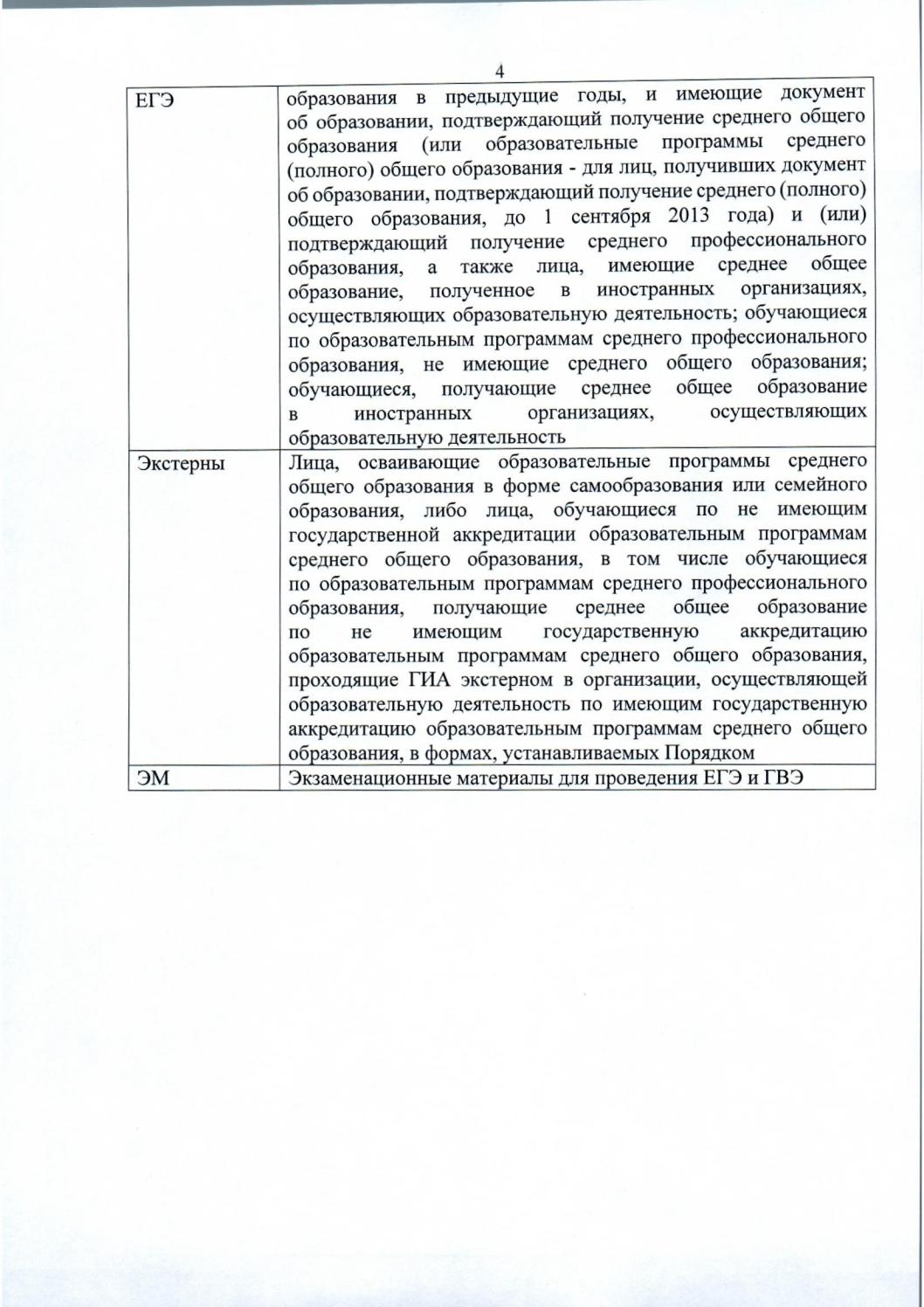 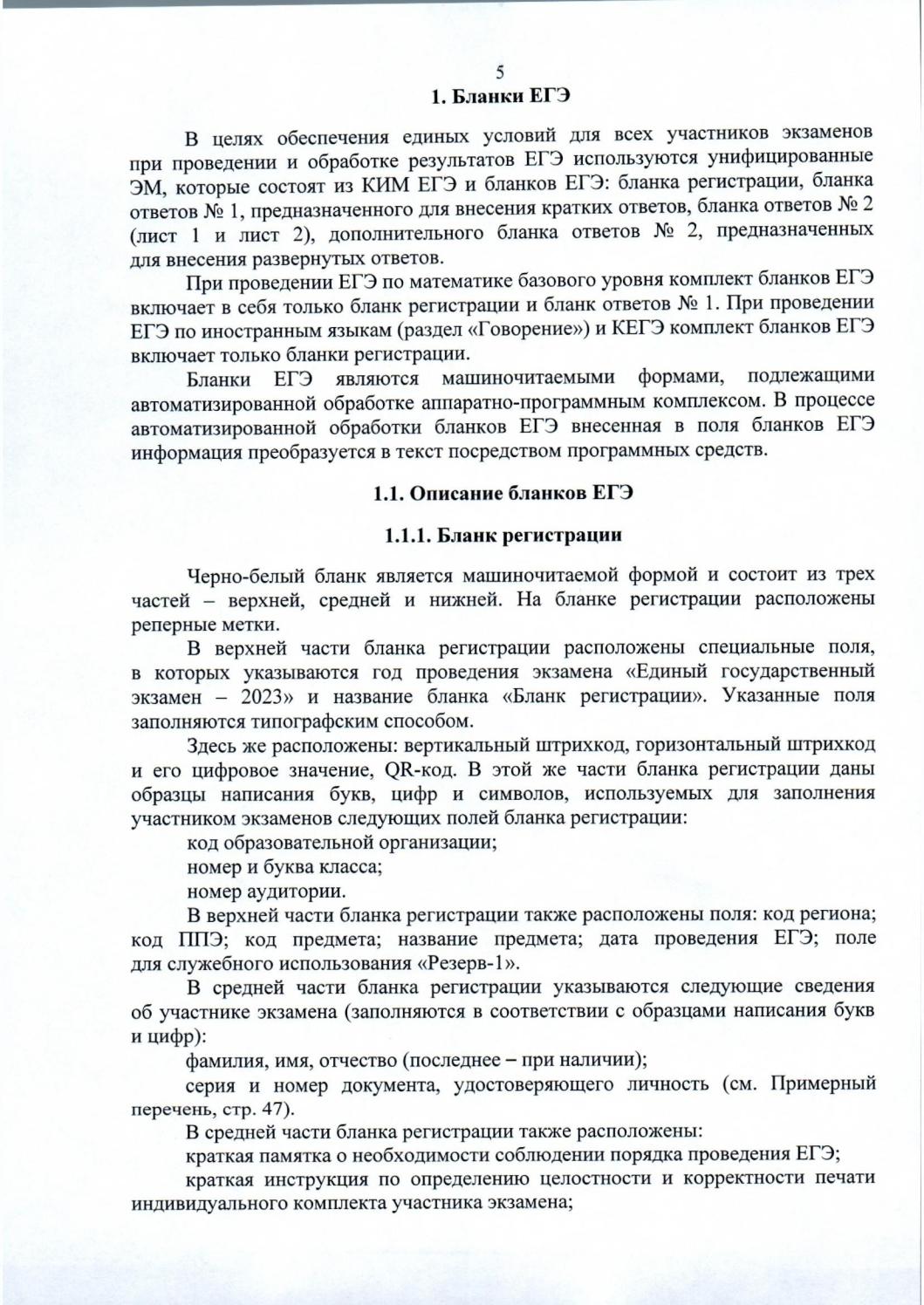 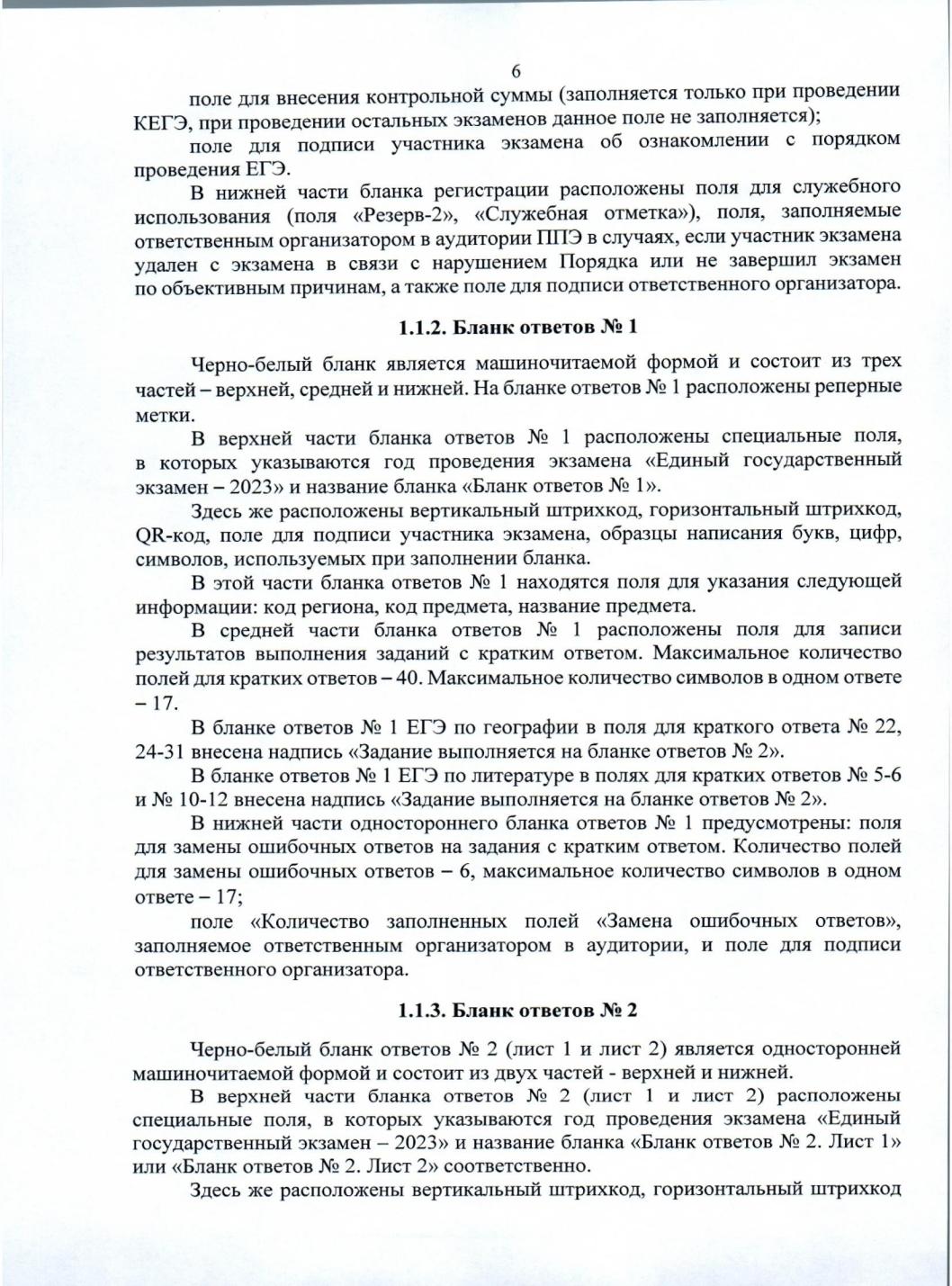 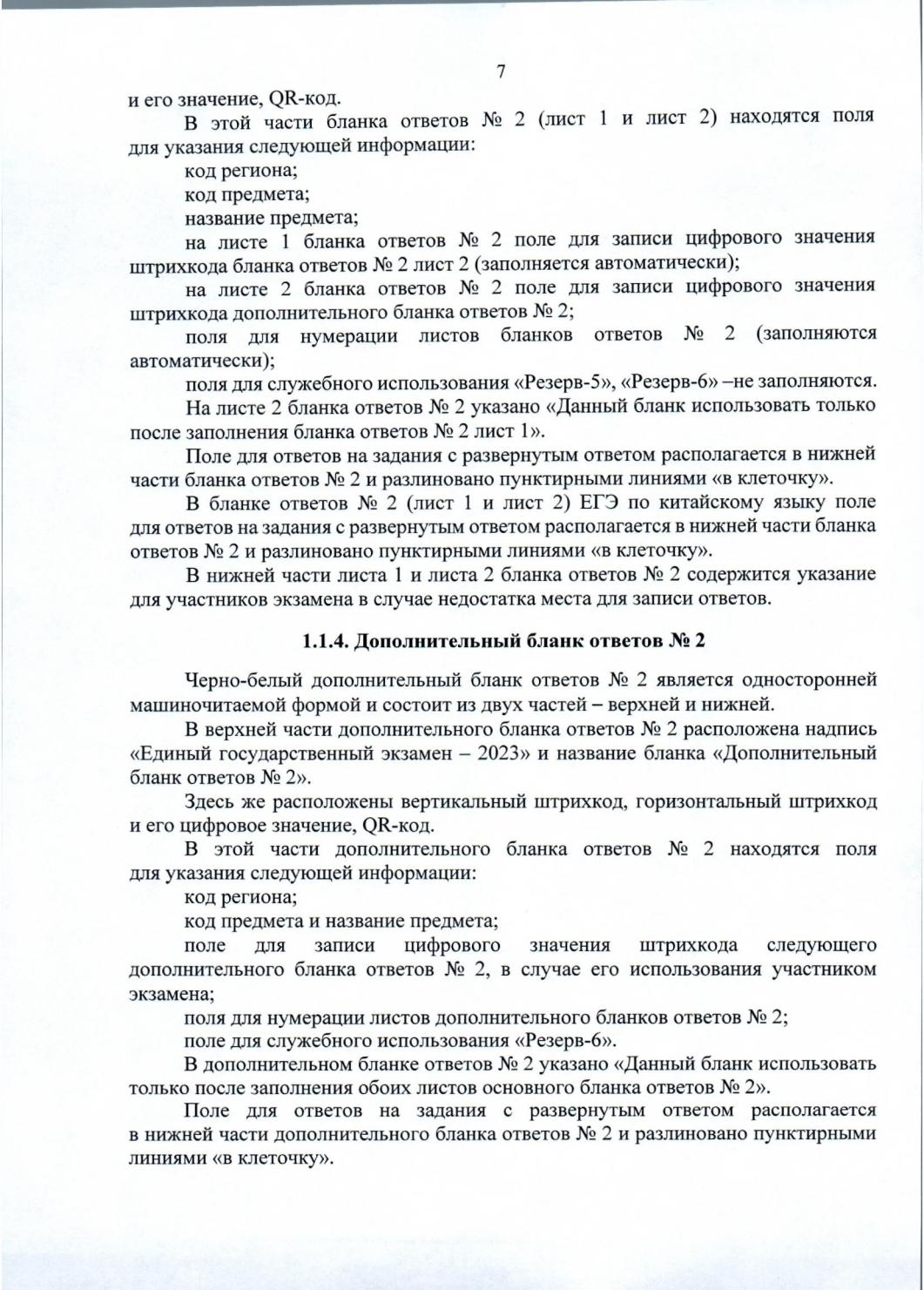 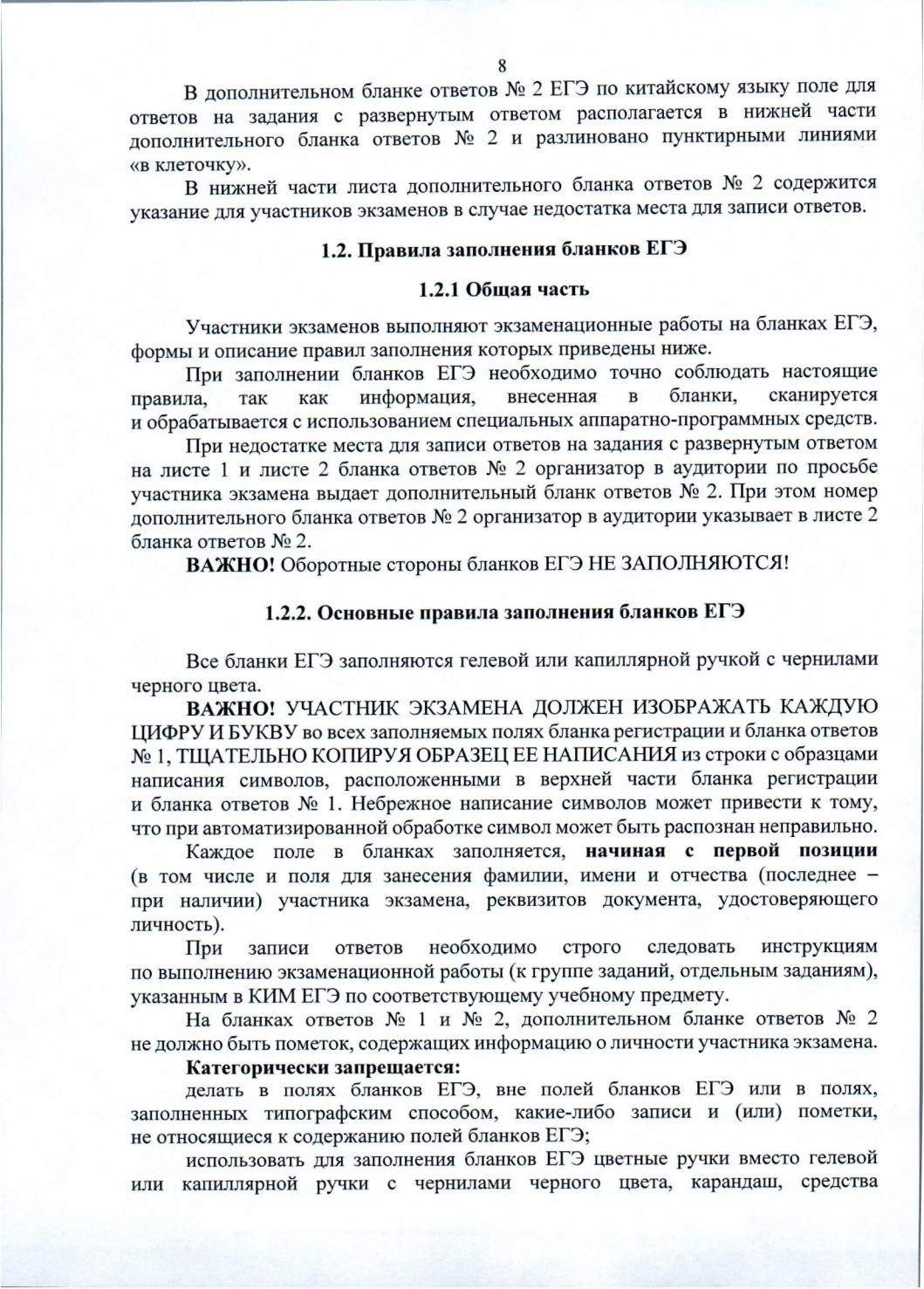 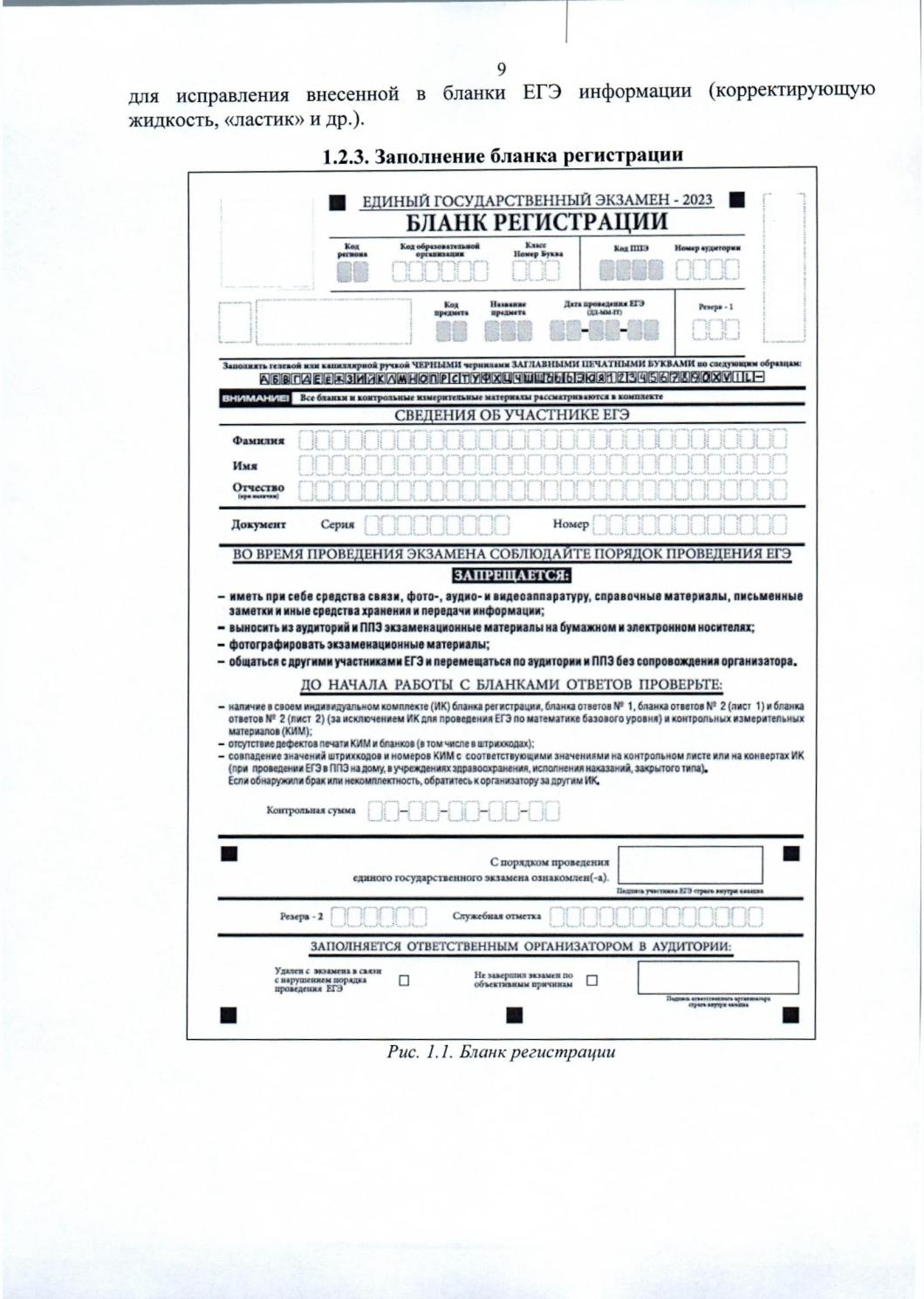 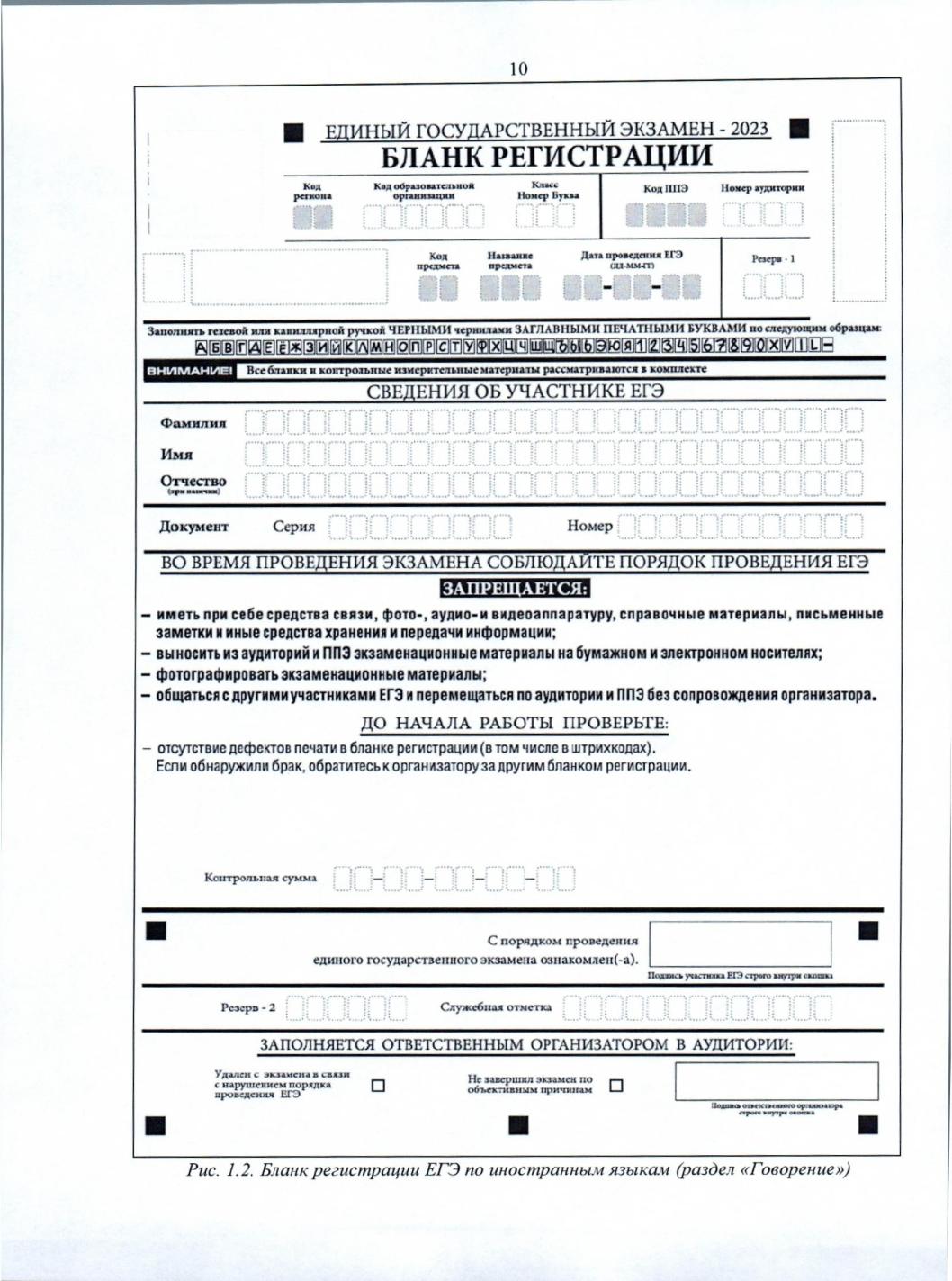 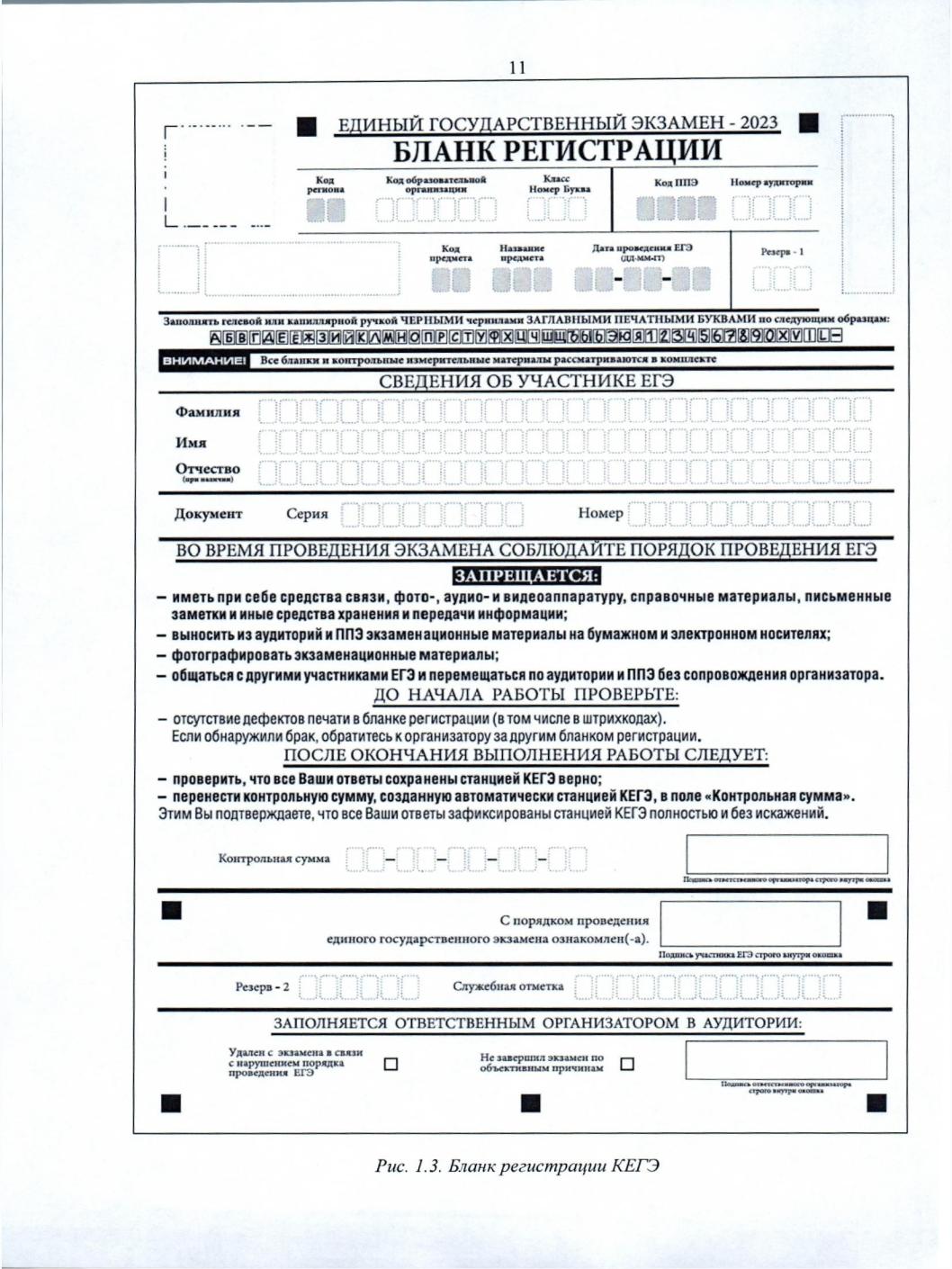 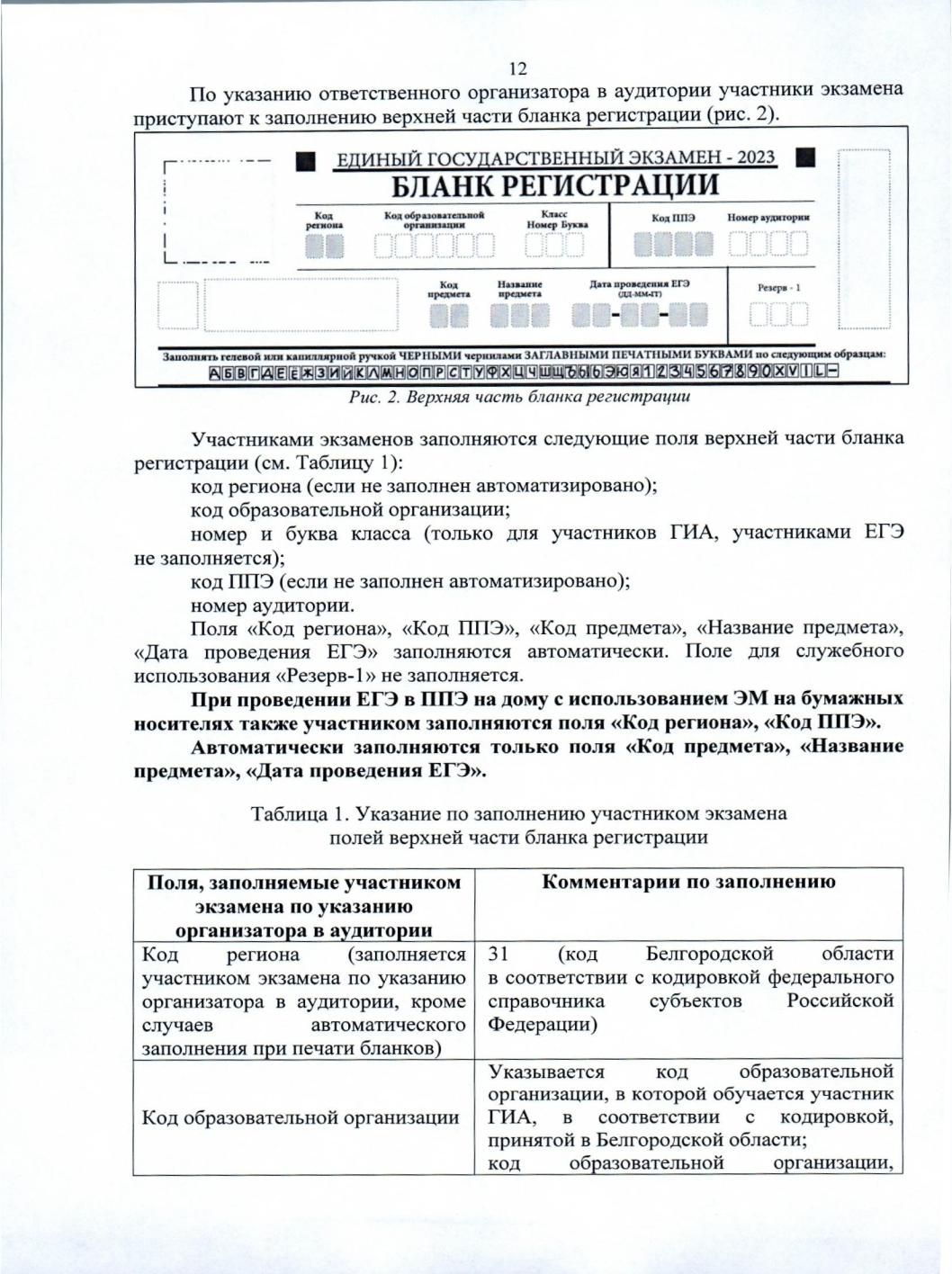 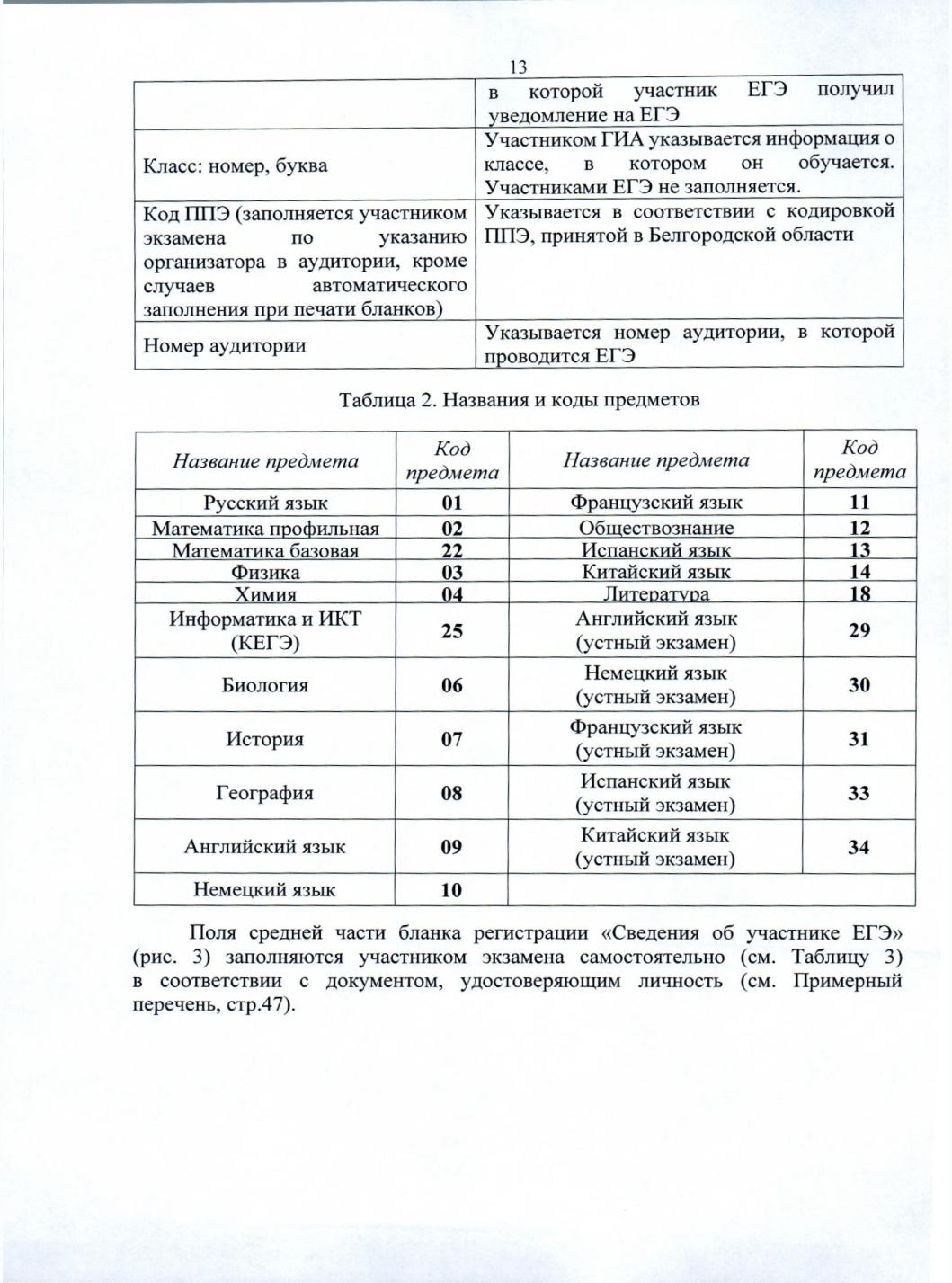 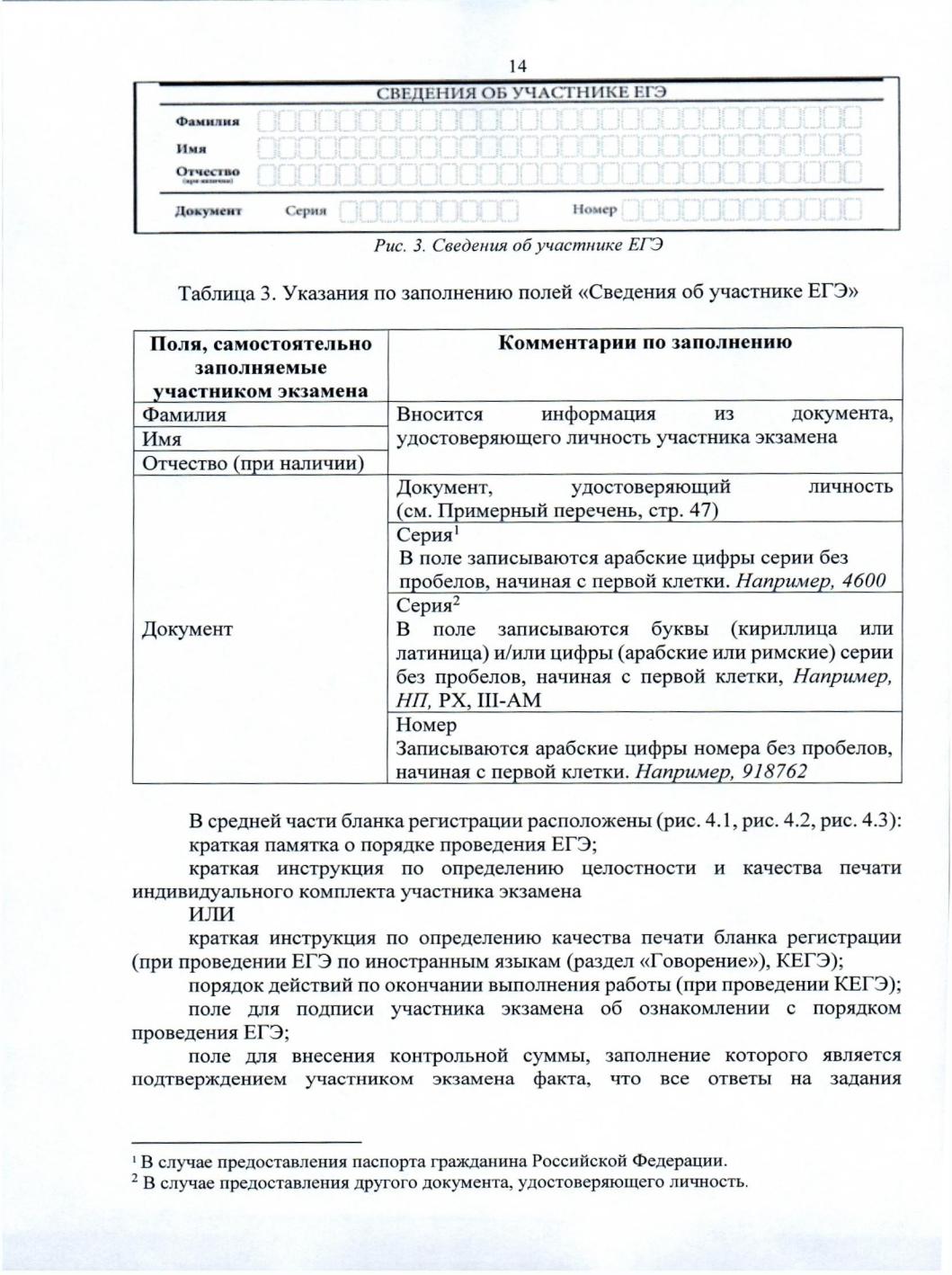 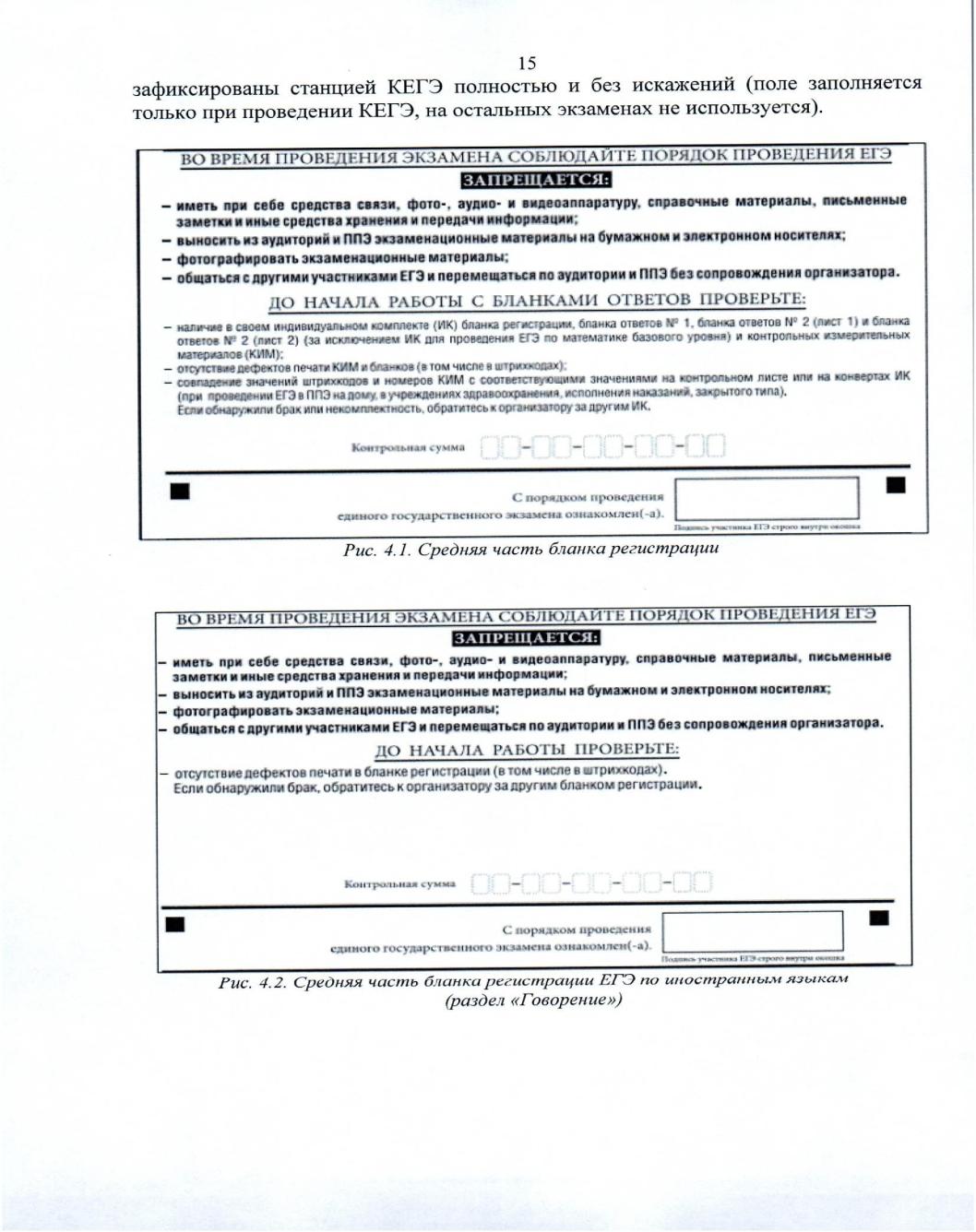 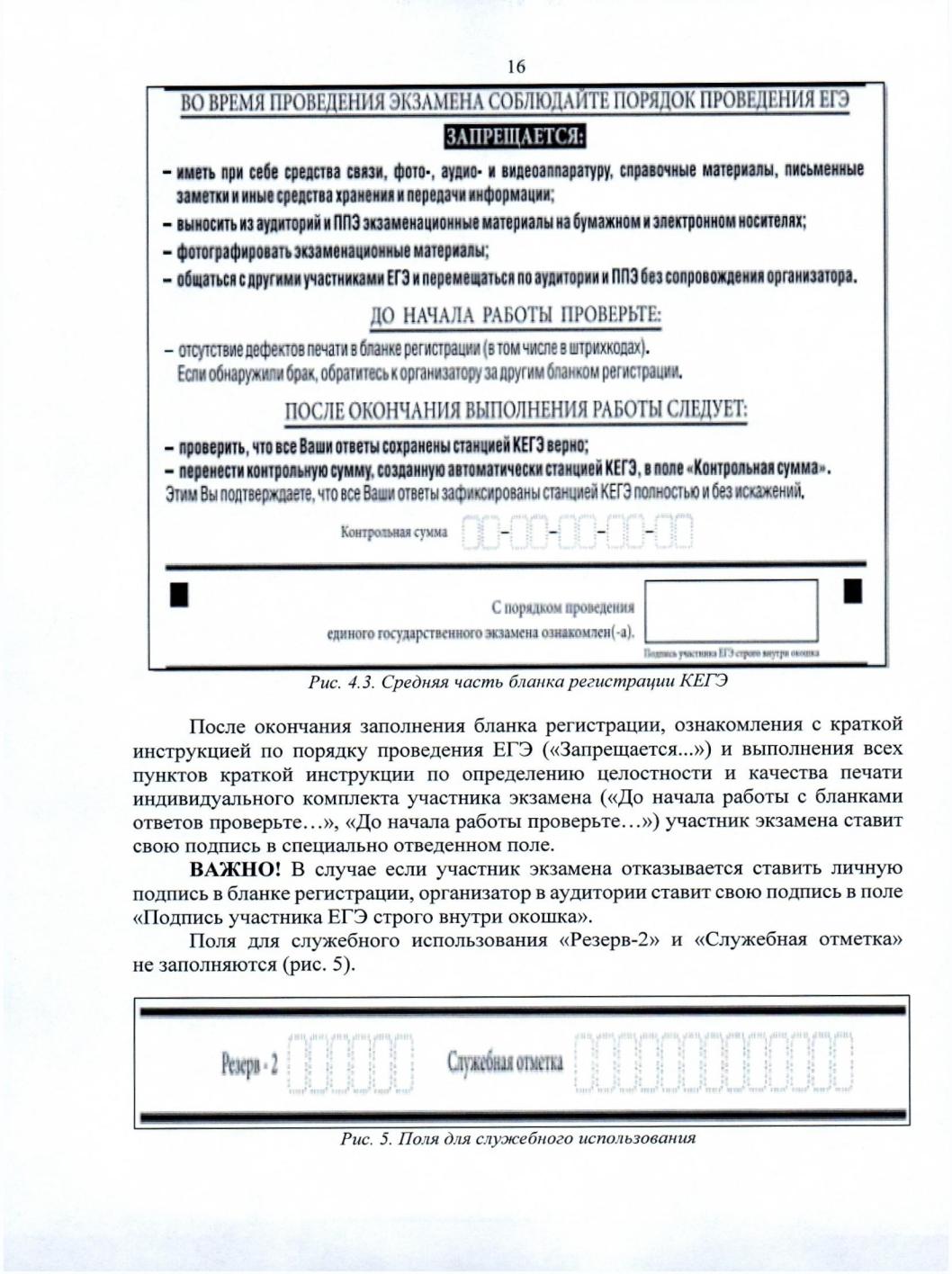 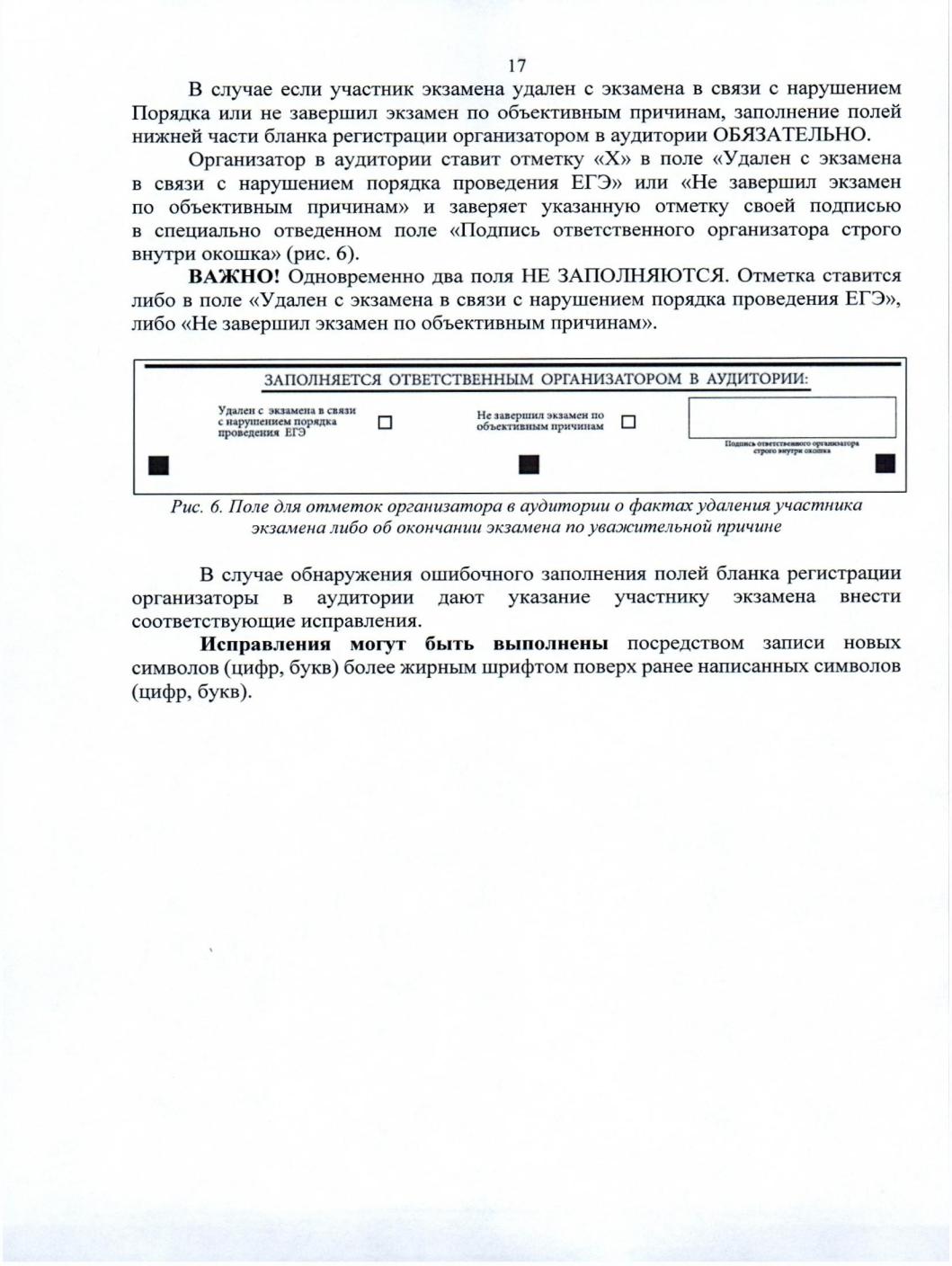 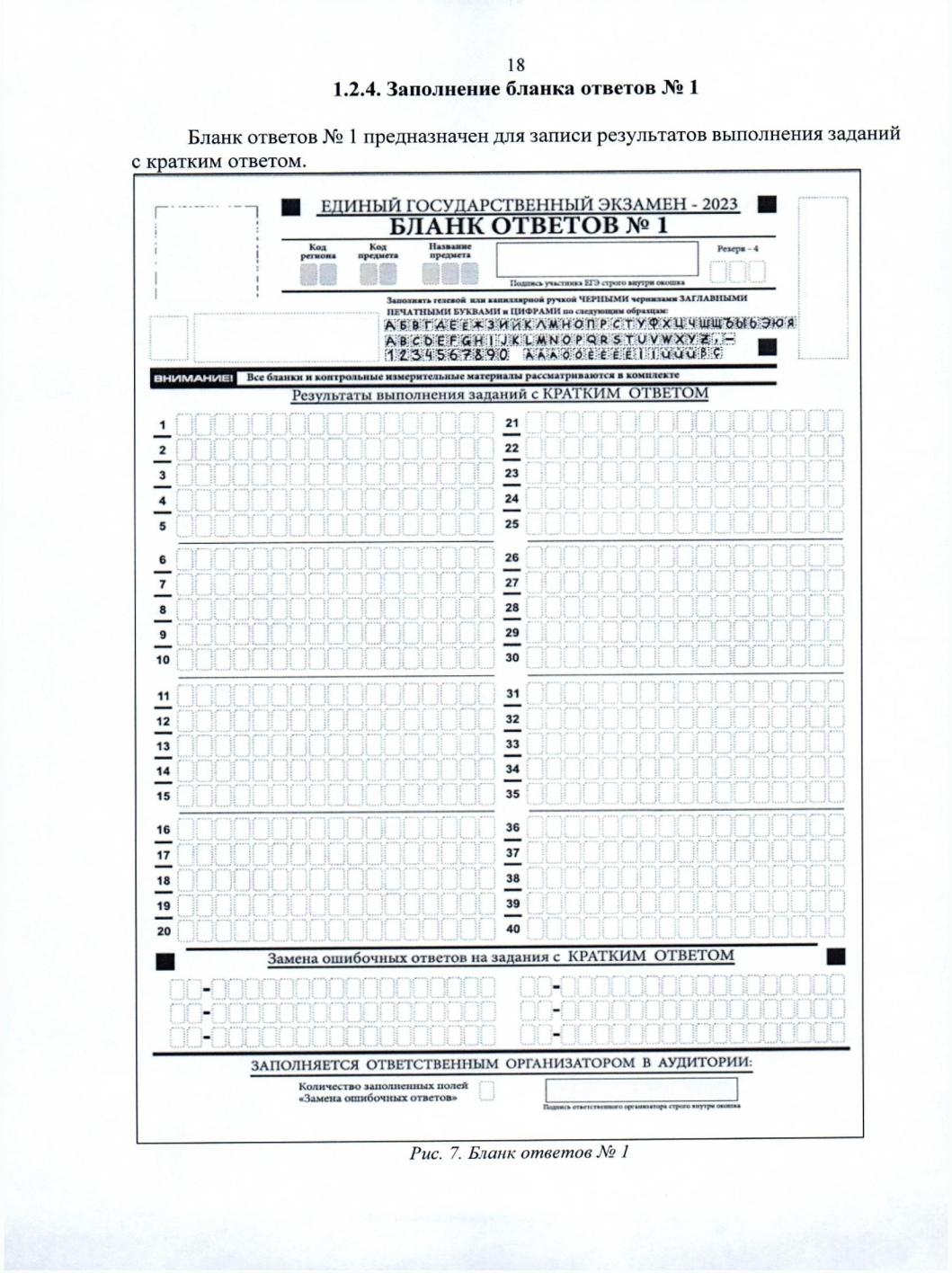 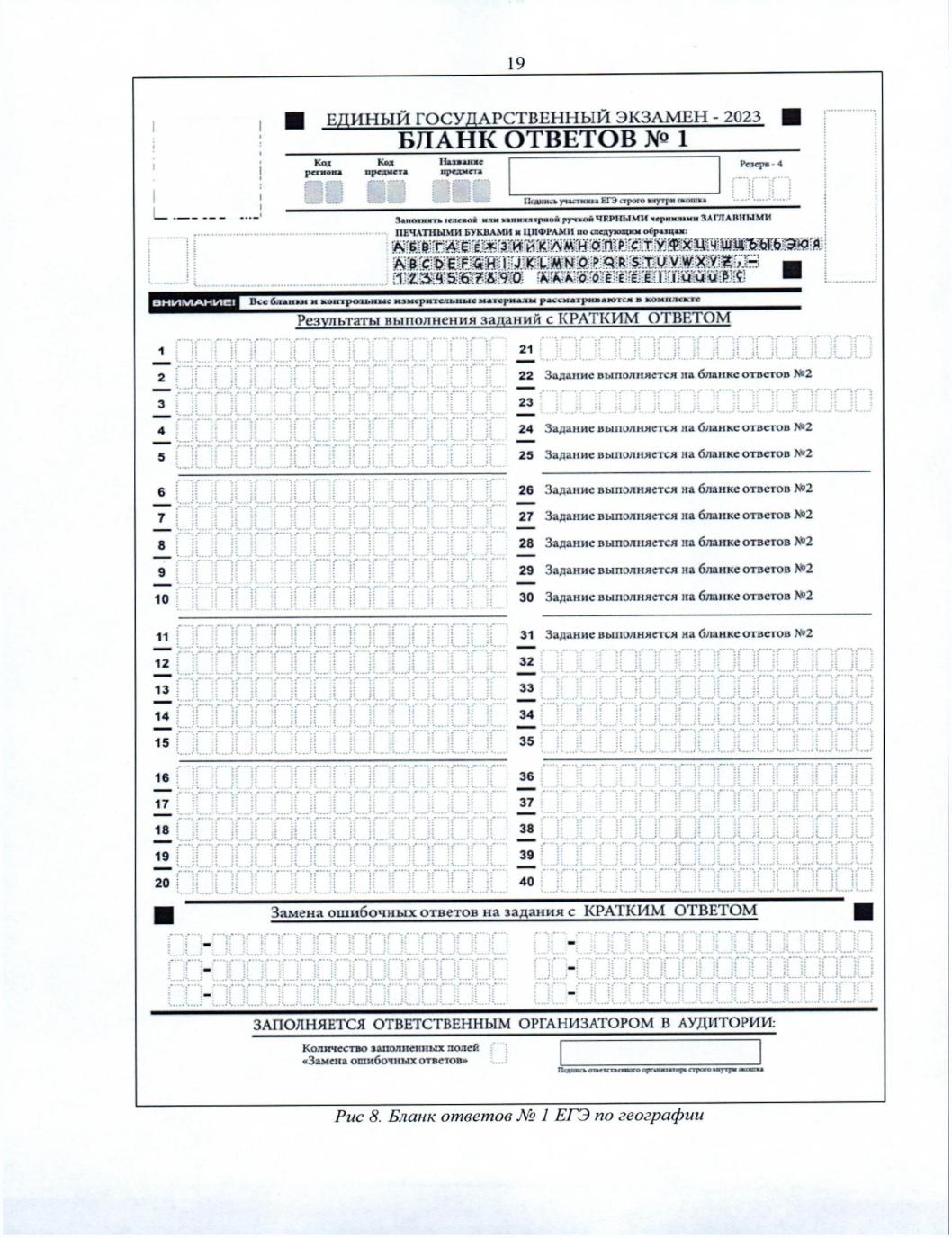 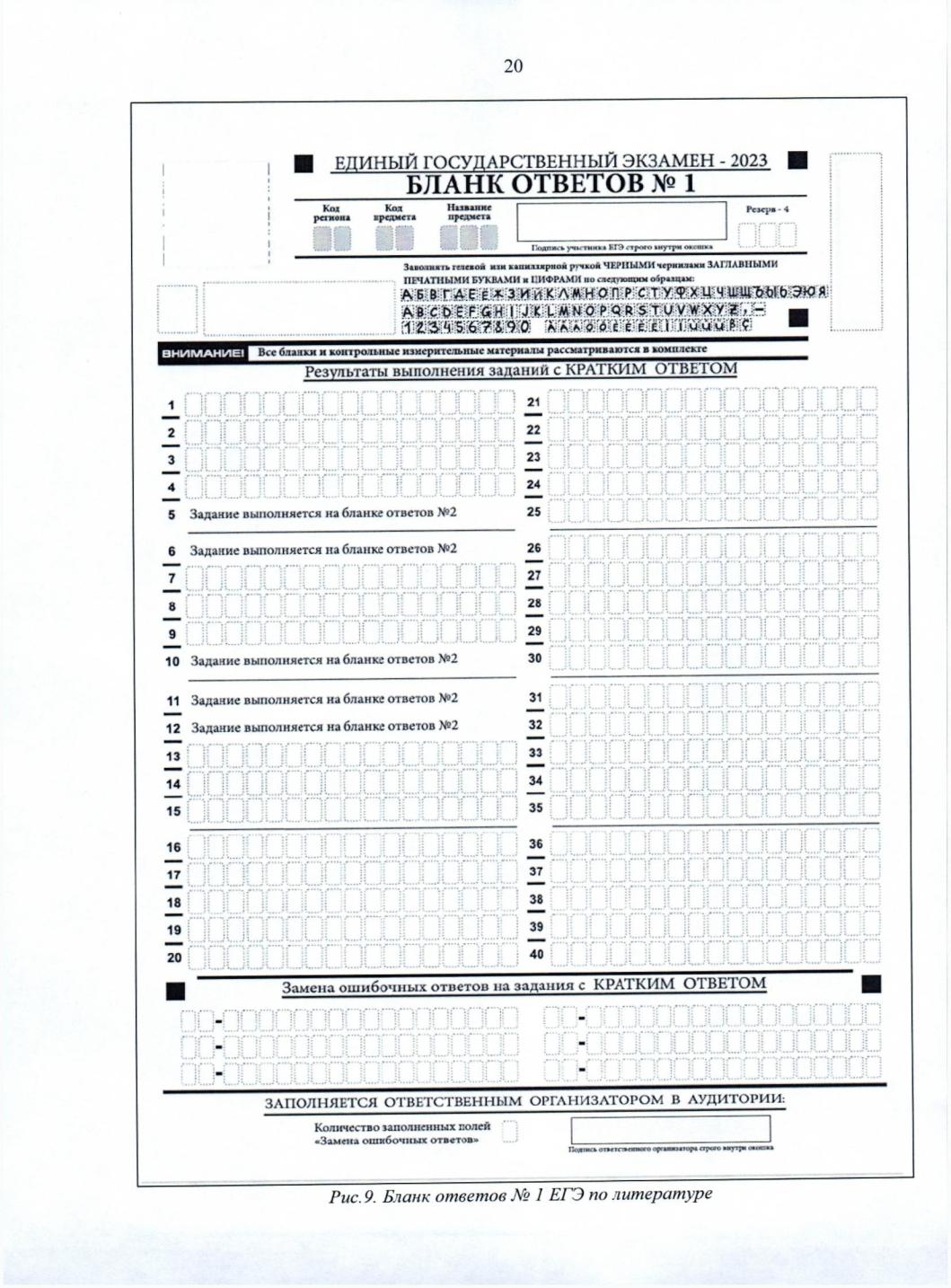 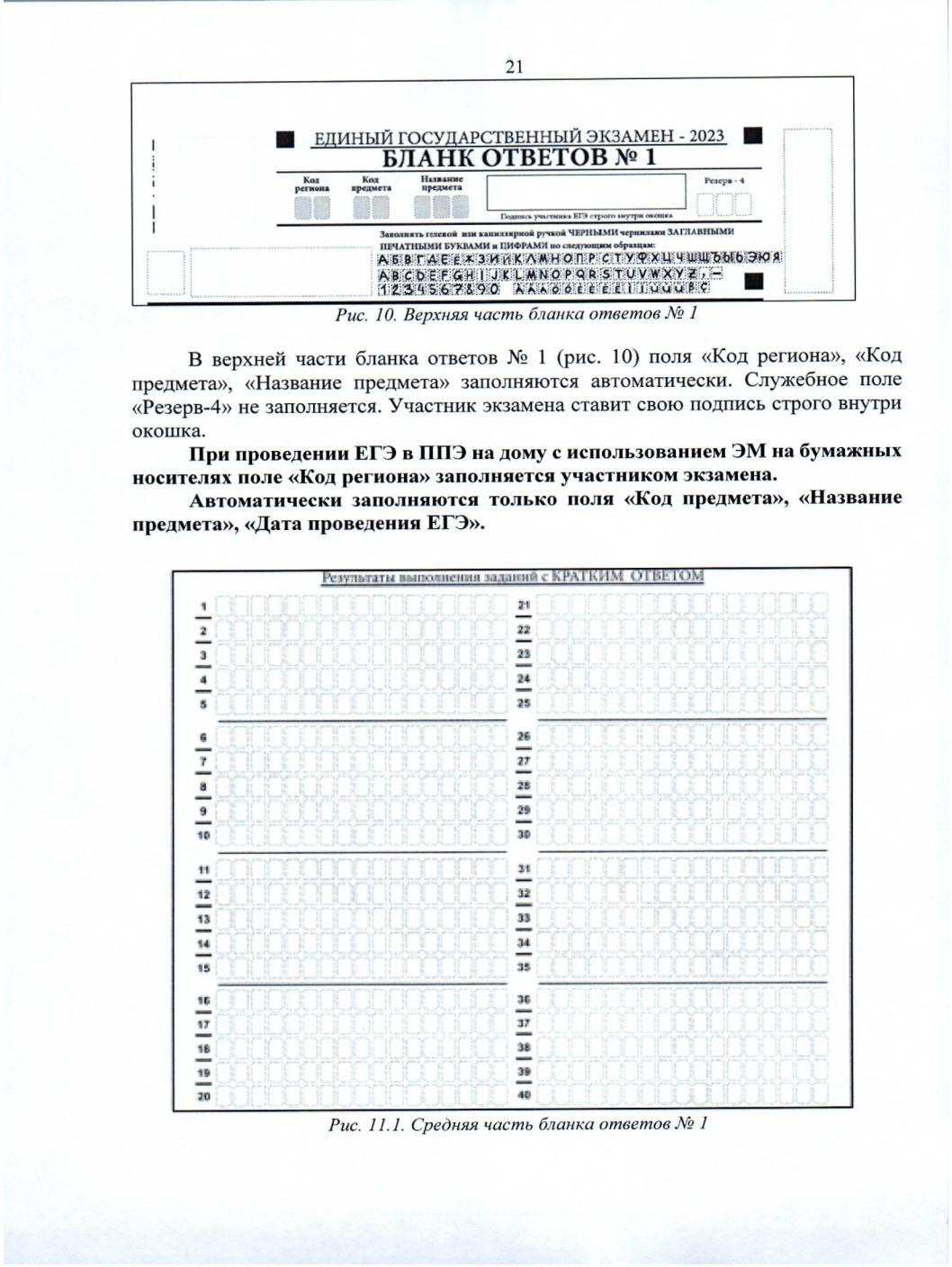 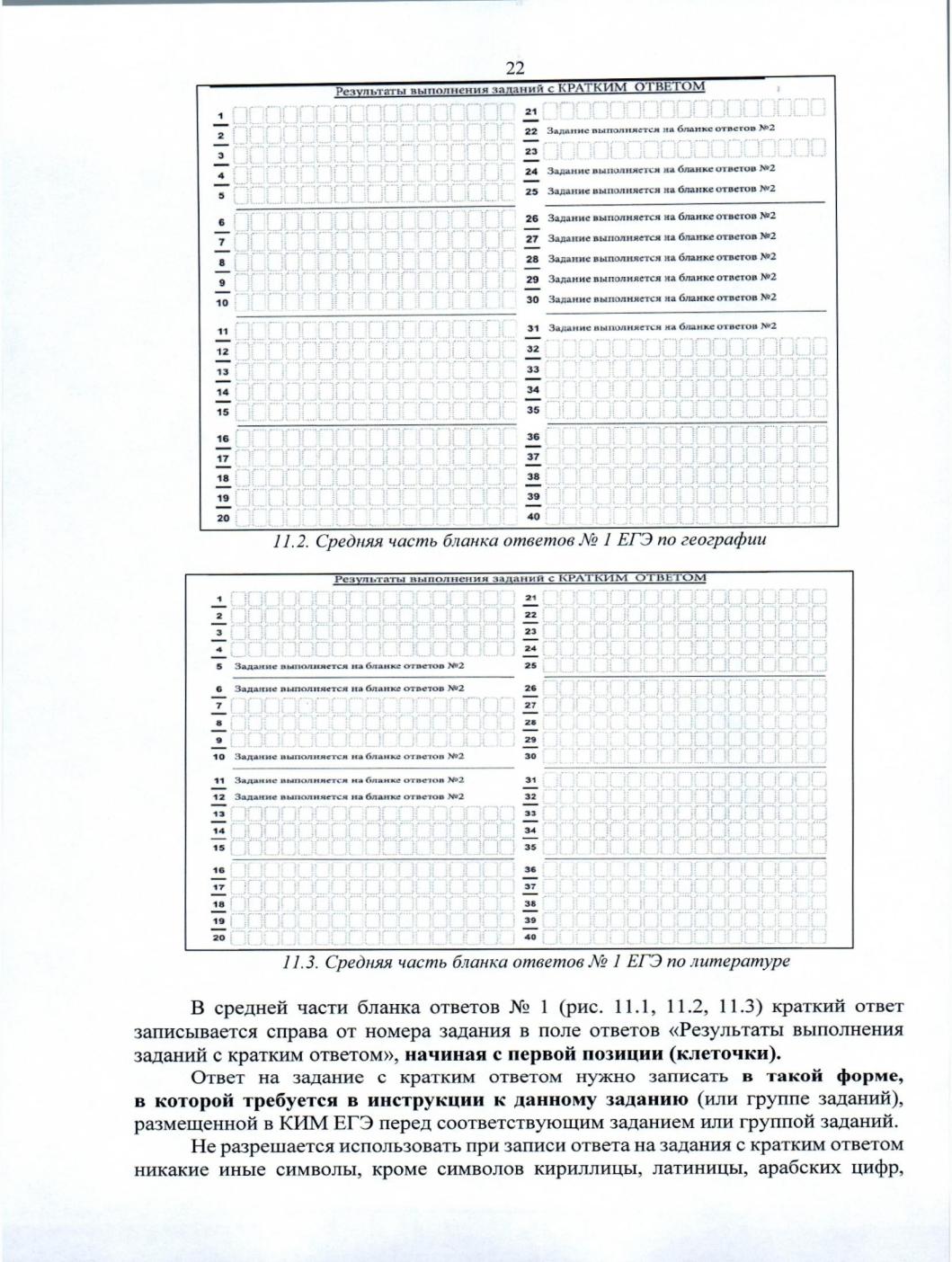 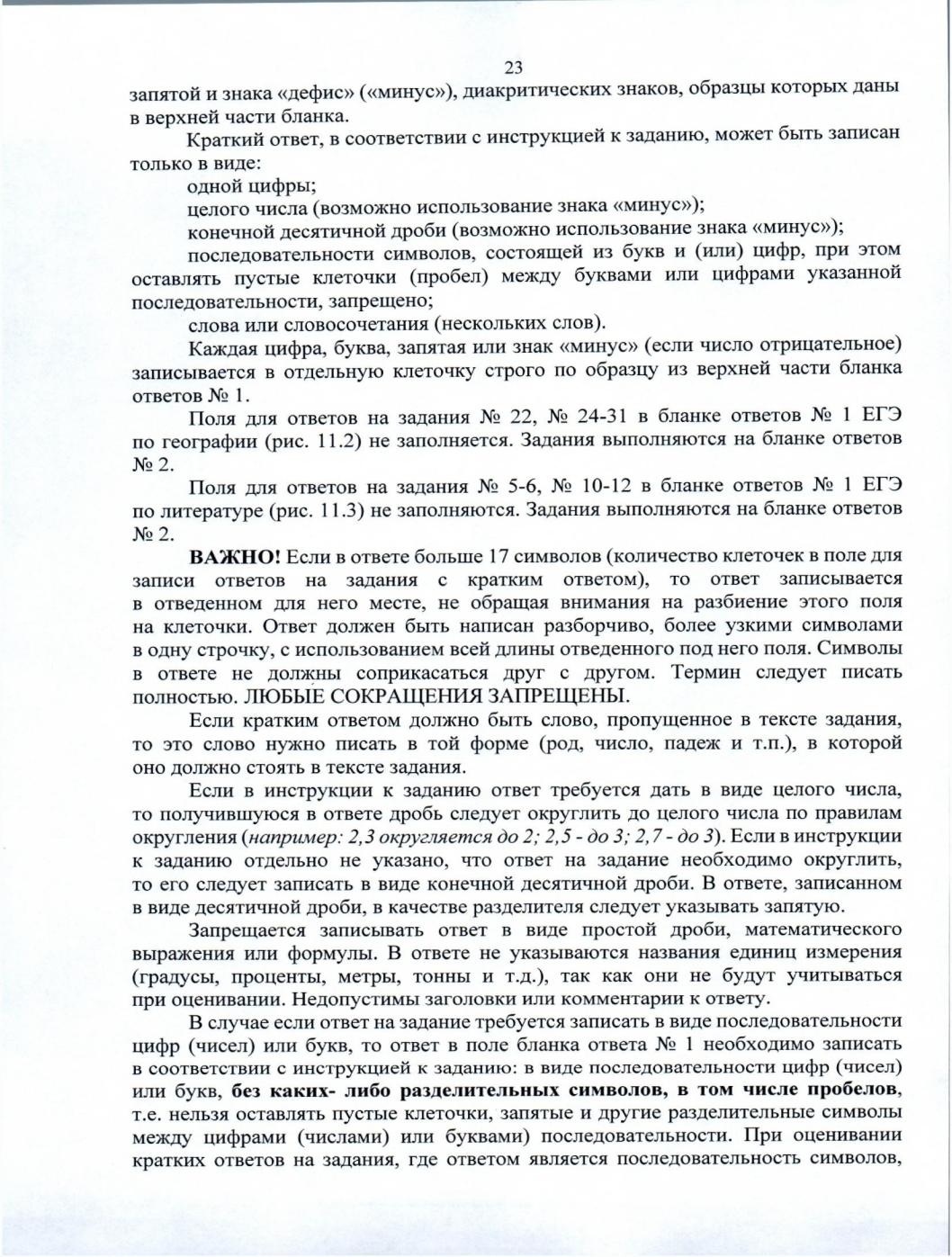 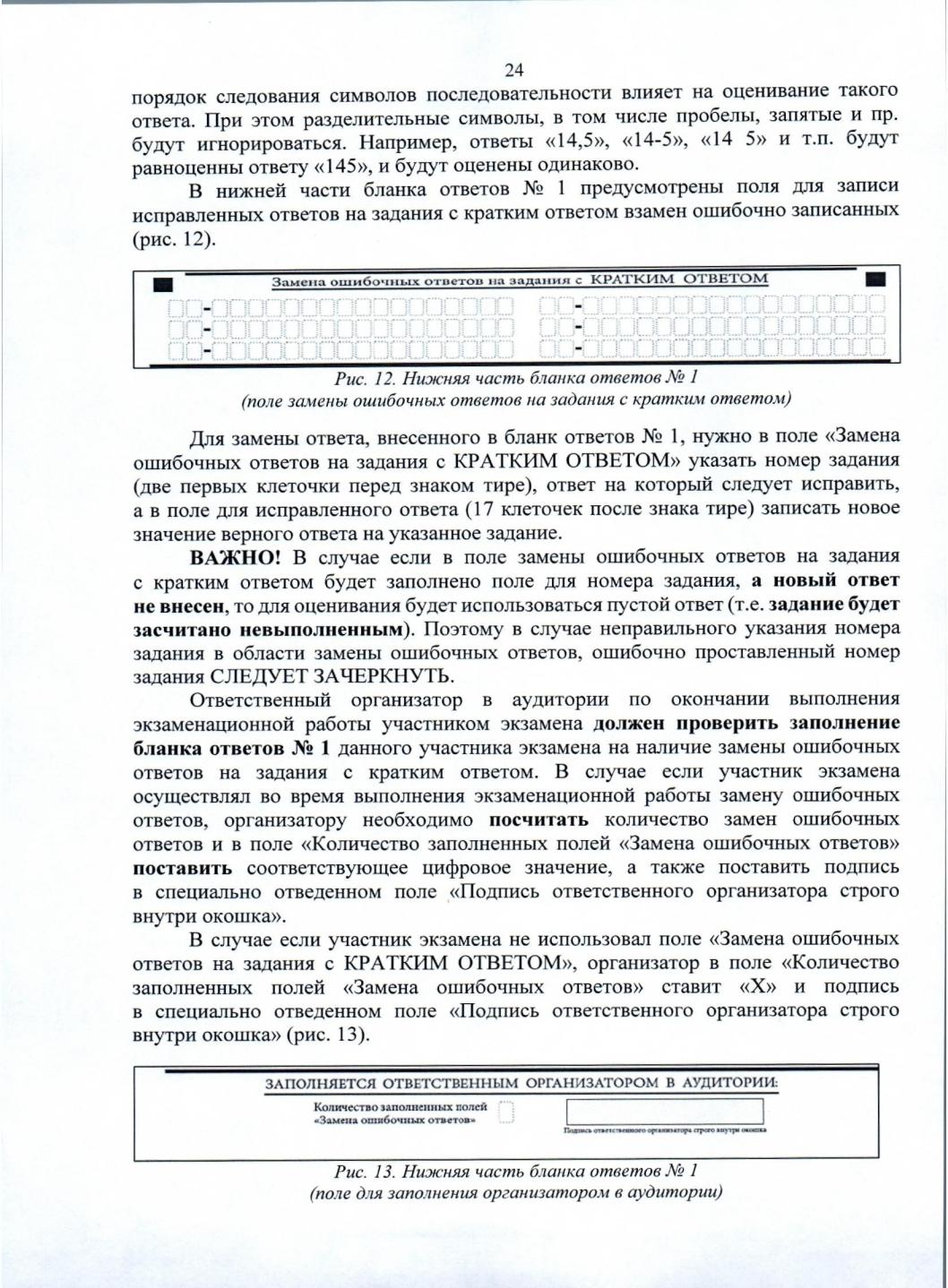 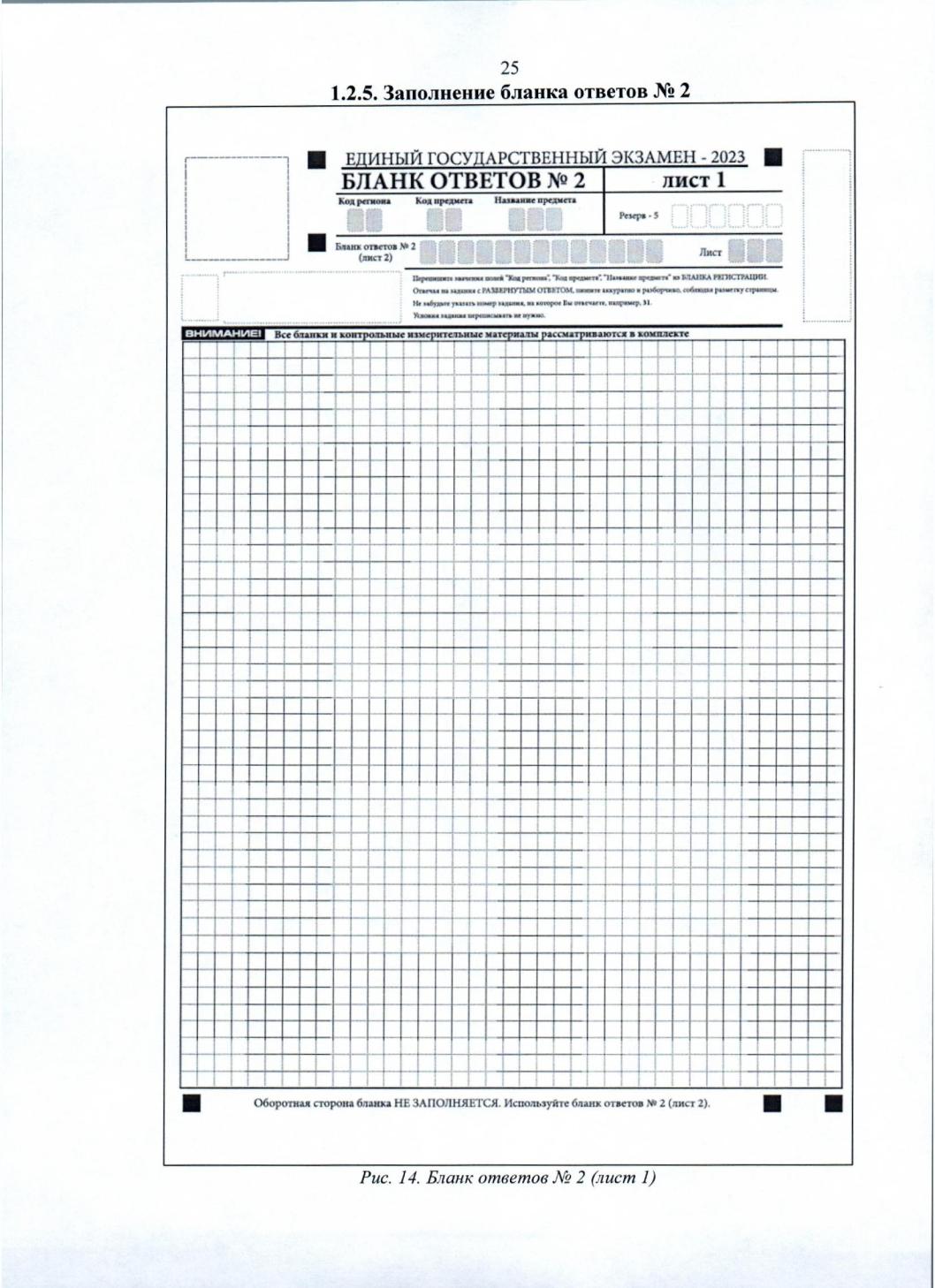 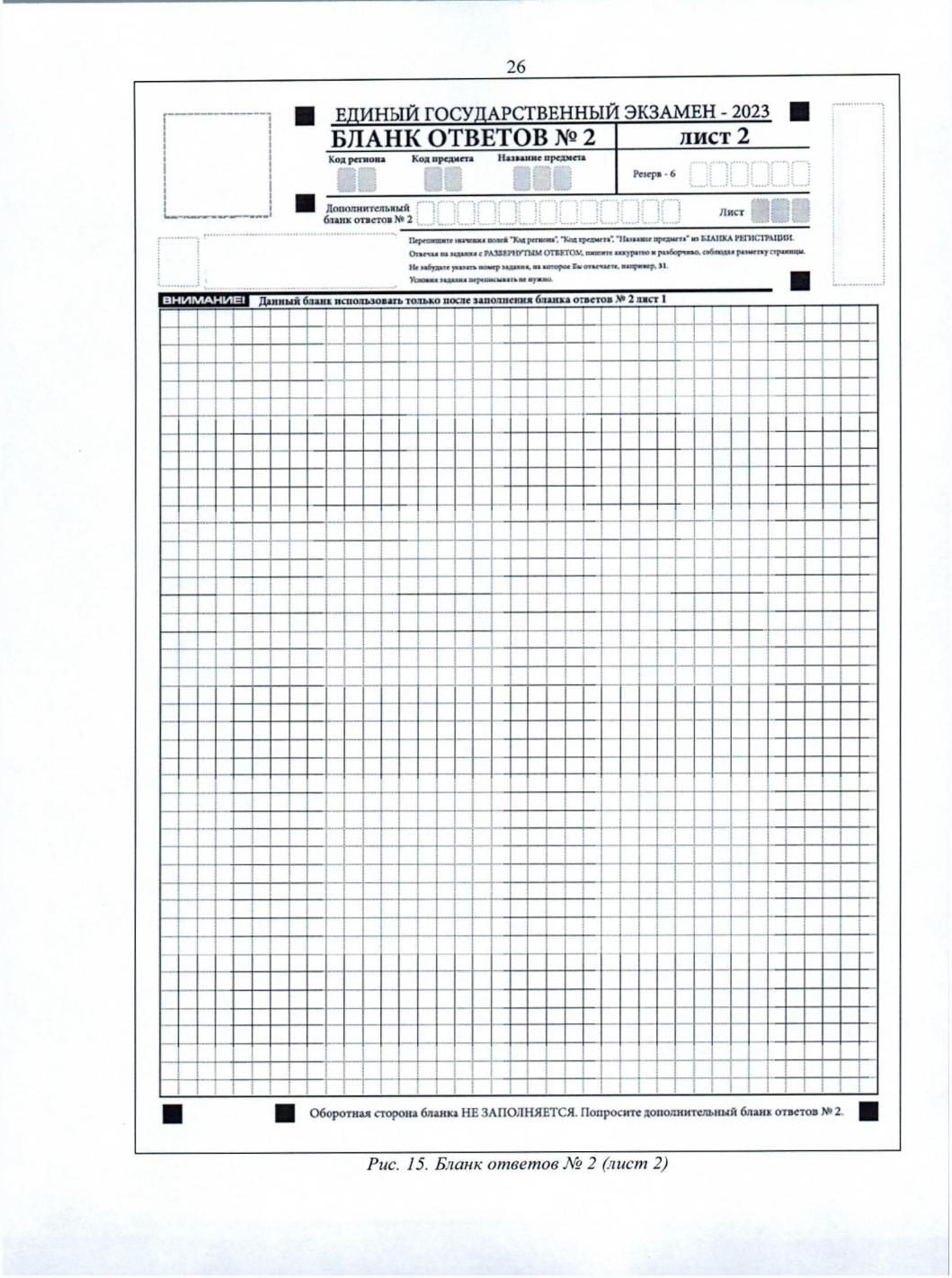 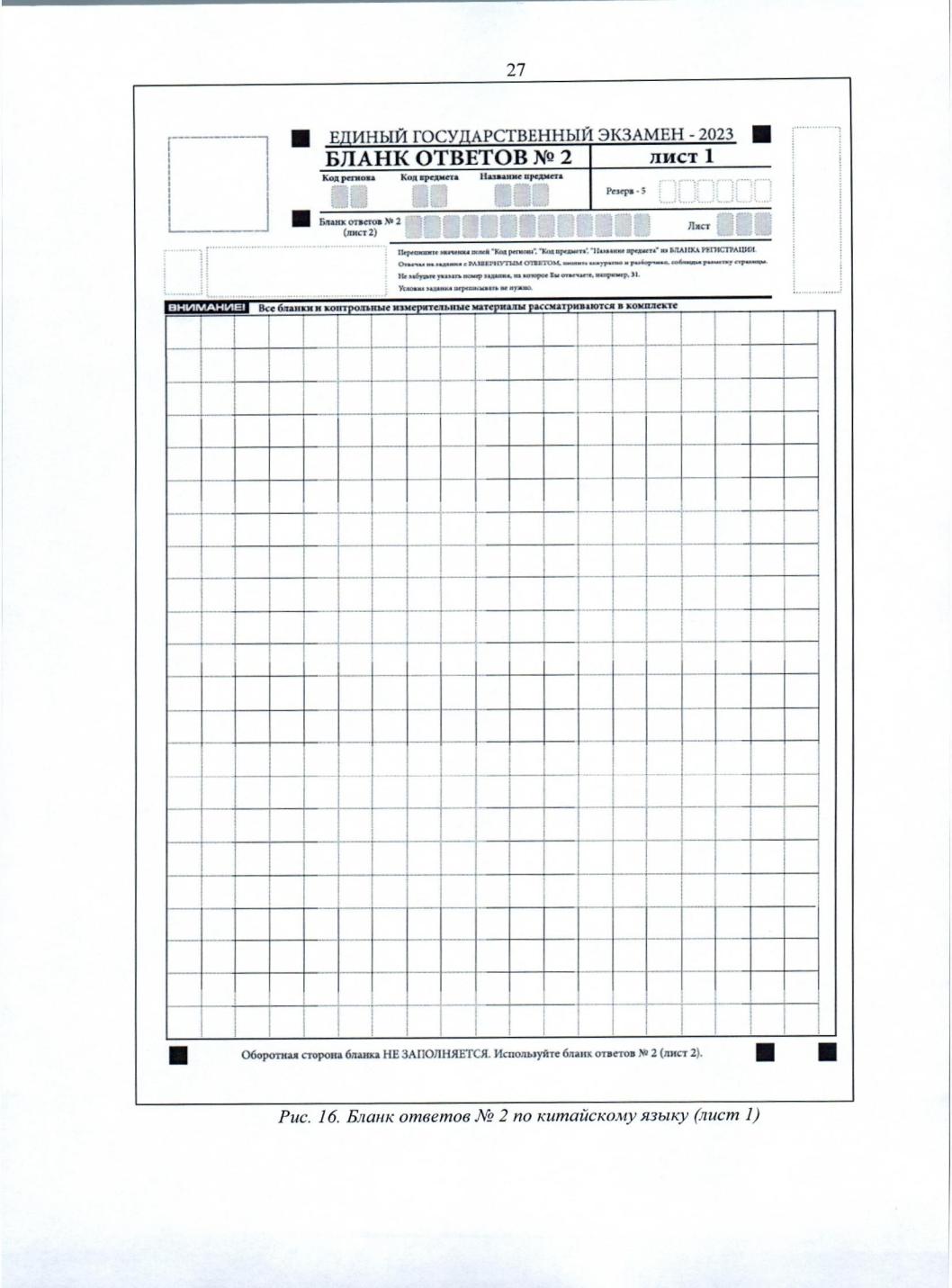 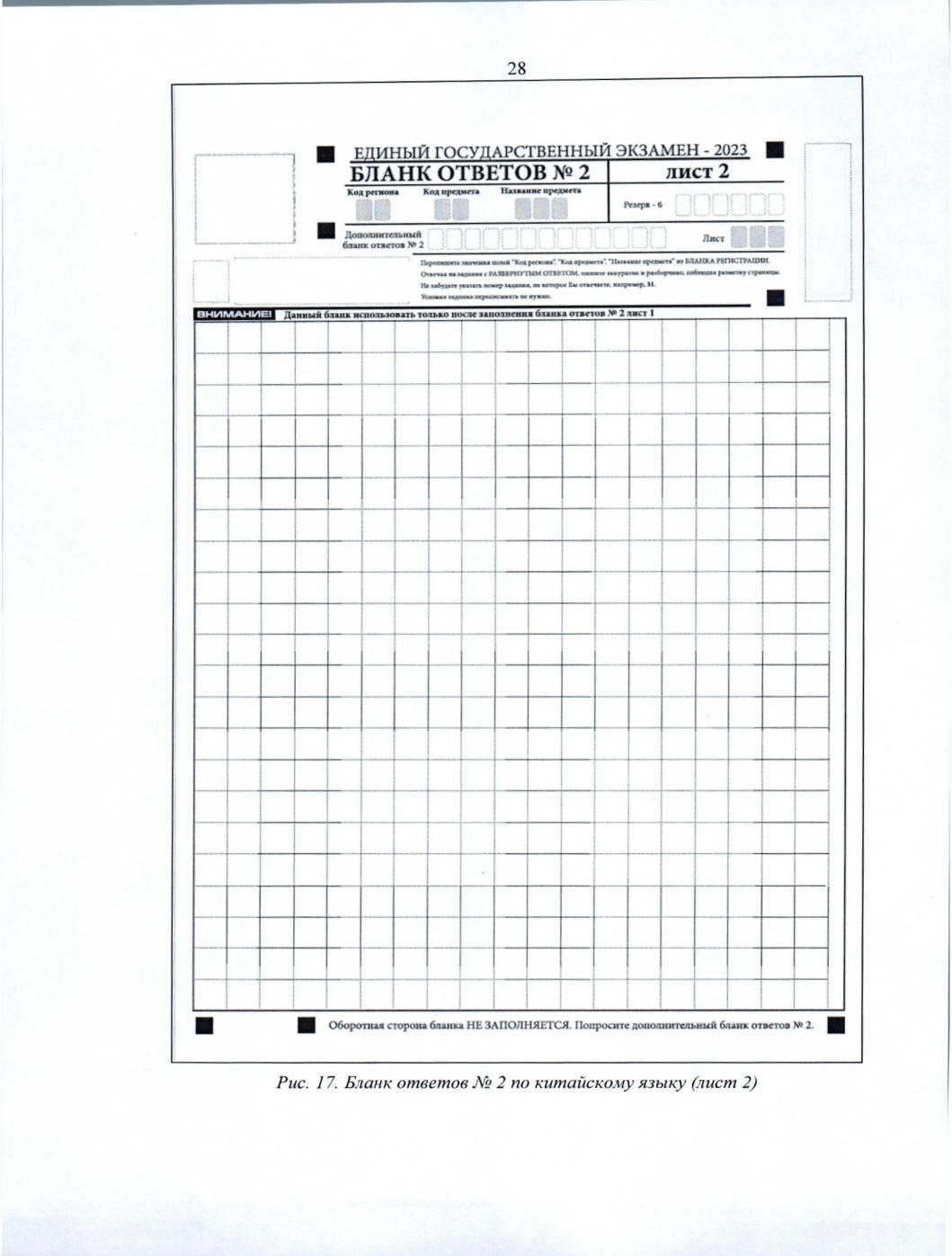 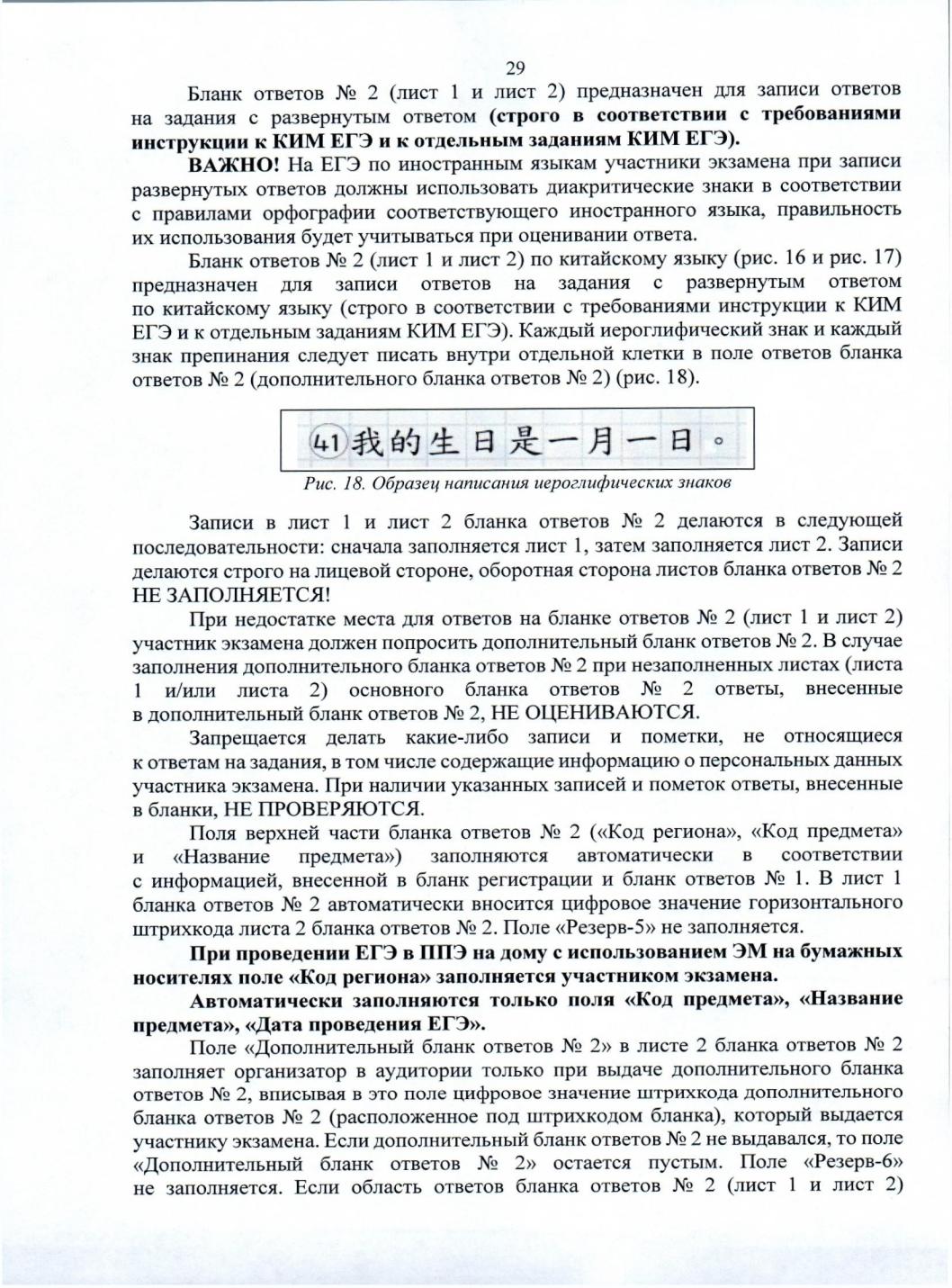 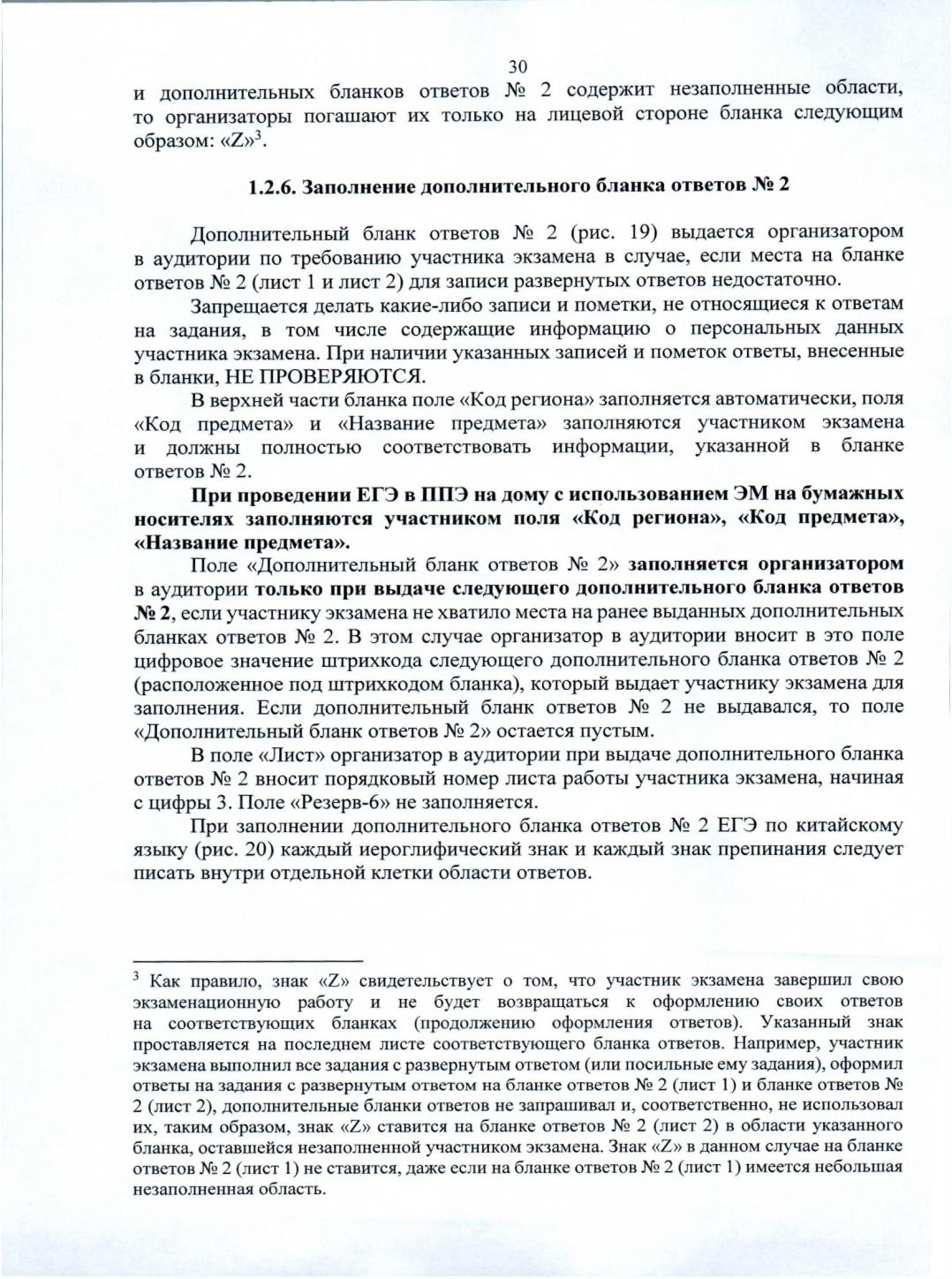 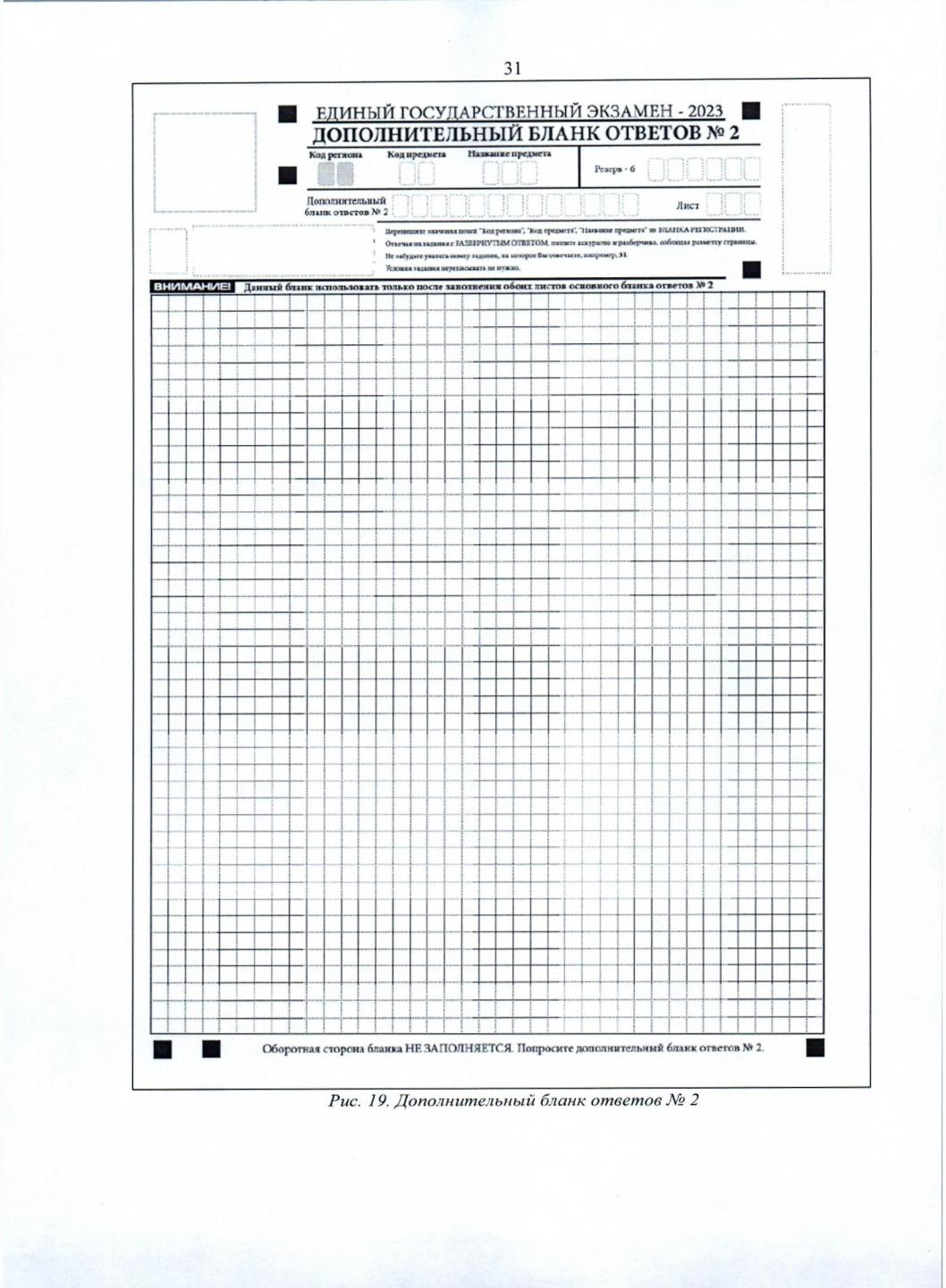 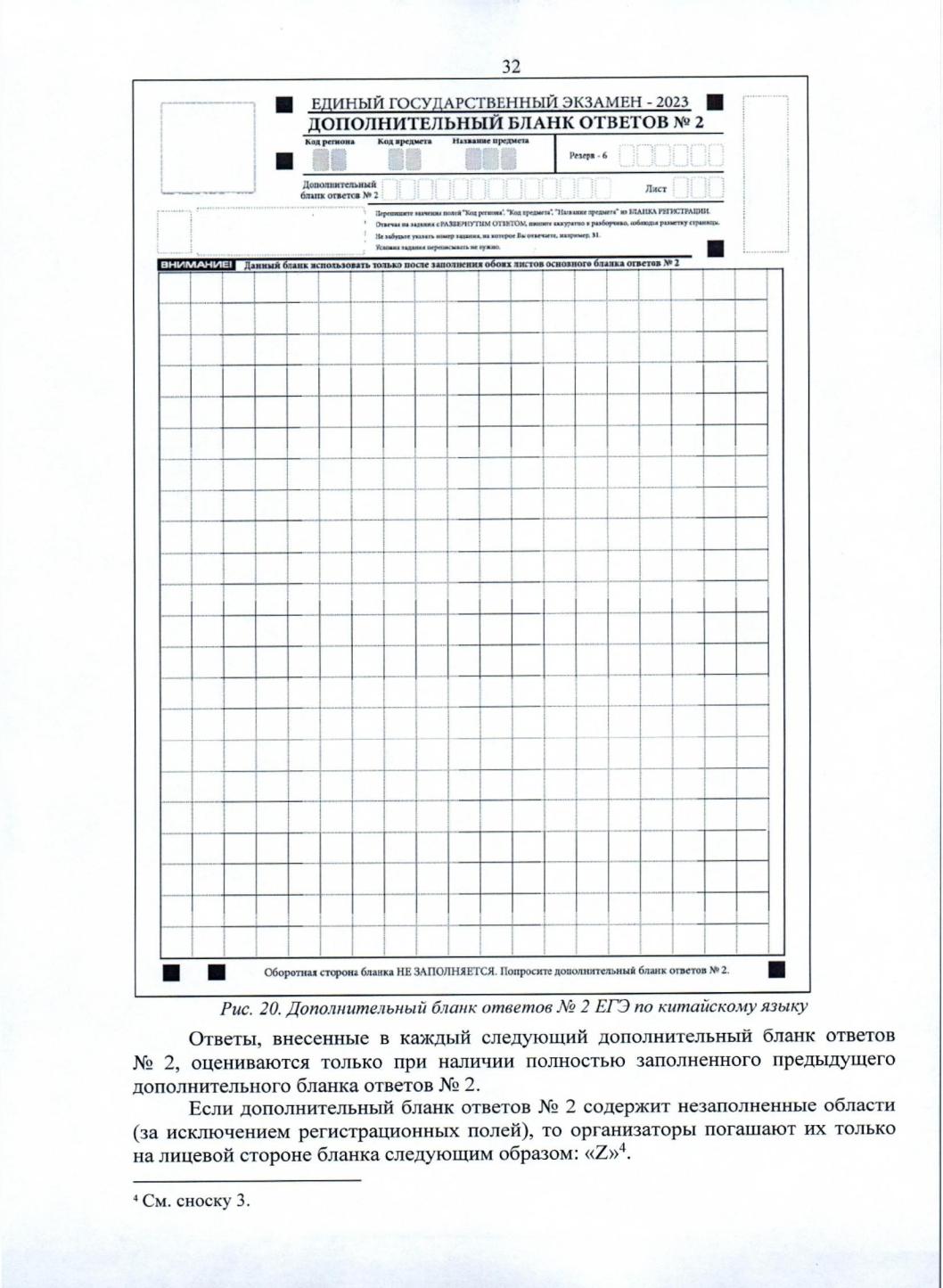 Формы бланков для проведения ГИА-11 в форме ЕГЭ в форме ГВЭ в 2023 году и правила заполнения бланков участников ГИА-11в форме ГВЭ в 2023 годуБланки ГВЭВ целях обеспечения единых условий для всех участников ГВЭ при проведении и обработке результатов ГВЭ используются унифицированные ЭМ, которые включают в себя КИМ ГВЭ м бланки ГВЭ: бланк регистрации, бланк ответов, дополнительный бланк ответов.При заполнении бланков ГВЭ необходимо точно соблюдать настоящие правила, поскольку информация, внесенная в бланки, сканируется и обрабатывается с использованием специальных аппаратно-программных средств.Описание бланков ГВЭБланк регистрацииБланк является машиночитаемой формой и состоит из трех частей – верхней, средней и нижней. На бланке регистрации расположены реперные метки.В верхней части бланка регистрации расположены специальные поля, в которых указываются год проведения экзамена «Государственный выпускной экзамен – 2023» и название бланка «Бланк регистрации».Здесь же расположены вертикальный штрихкод, горизонтальный штрихкод и его цифровое значение.В этой же части бланка регистрации даны образцы написания букв, цифр и символов, используемых для заполнения участником ГВЭ следующих полей бланка регистрации:код региона;код образовательной организации (код образовательной организации, в которой обучается участник ГВЭ);номер и буква класса;код ППЭ; номер аудитории;дата проведения ГВЭ;код предмета;название предмета;номер варианта;код работы.В средней части бланка регистрации указываются следующие сведения об участнике ГВЭ (заполняются соответствующие поля согласно образцам написания букв и цифр):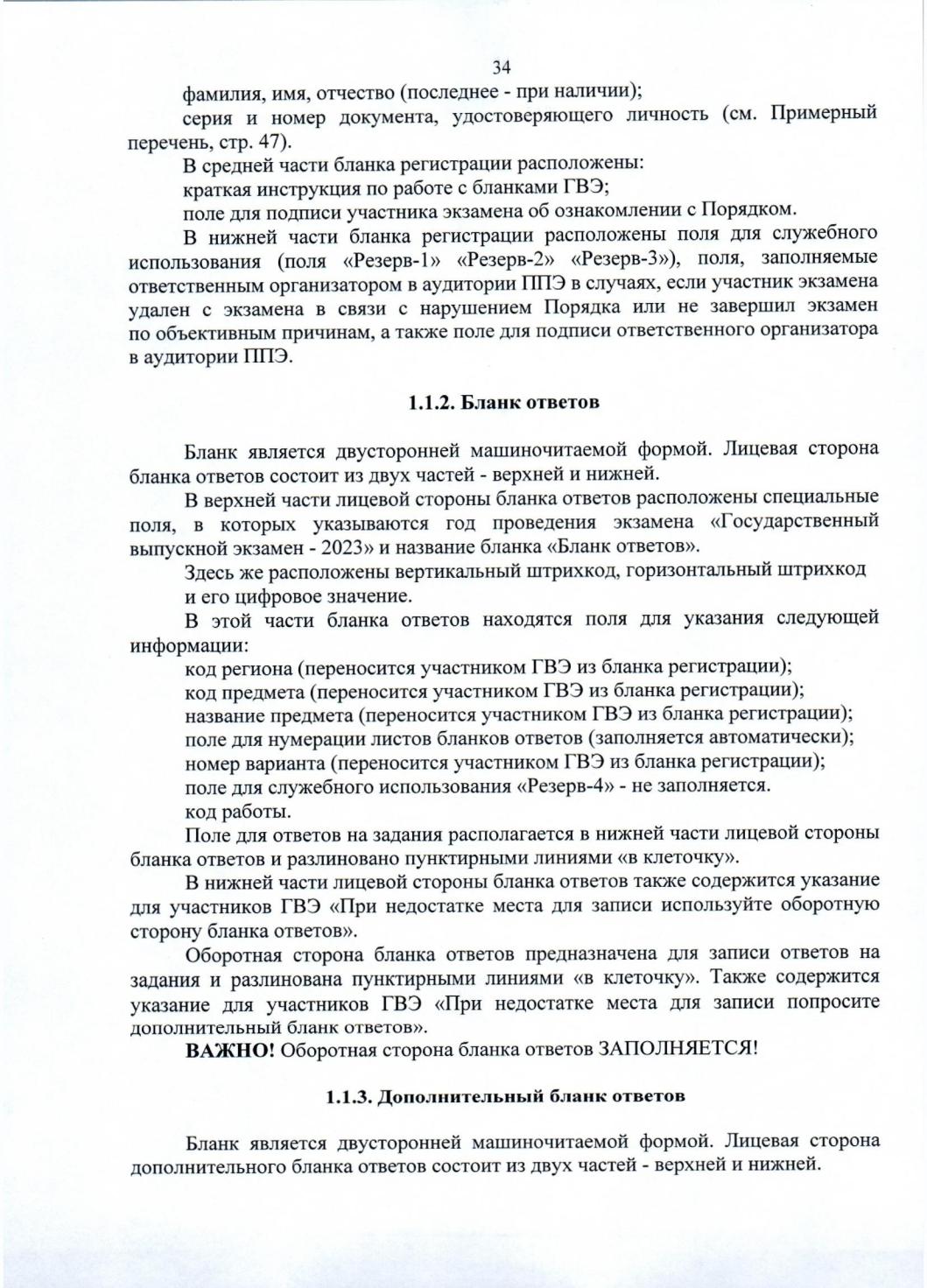 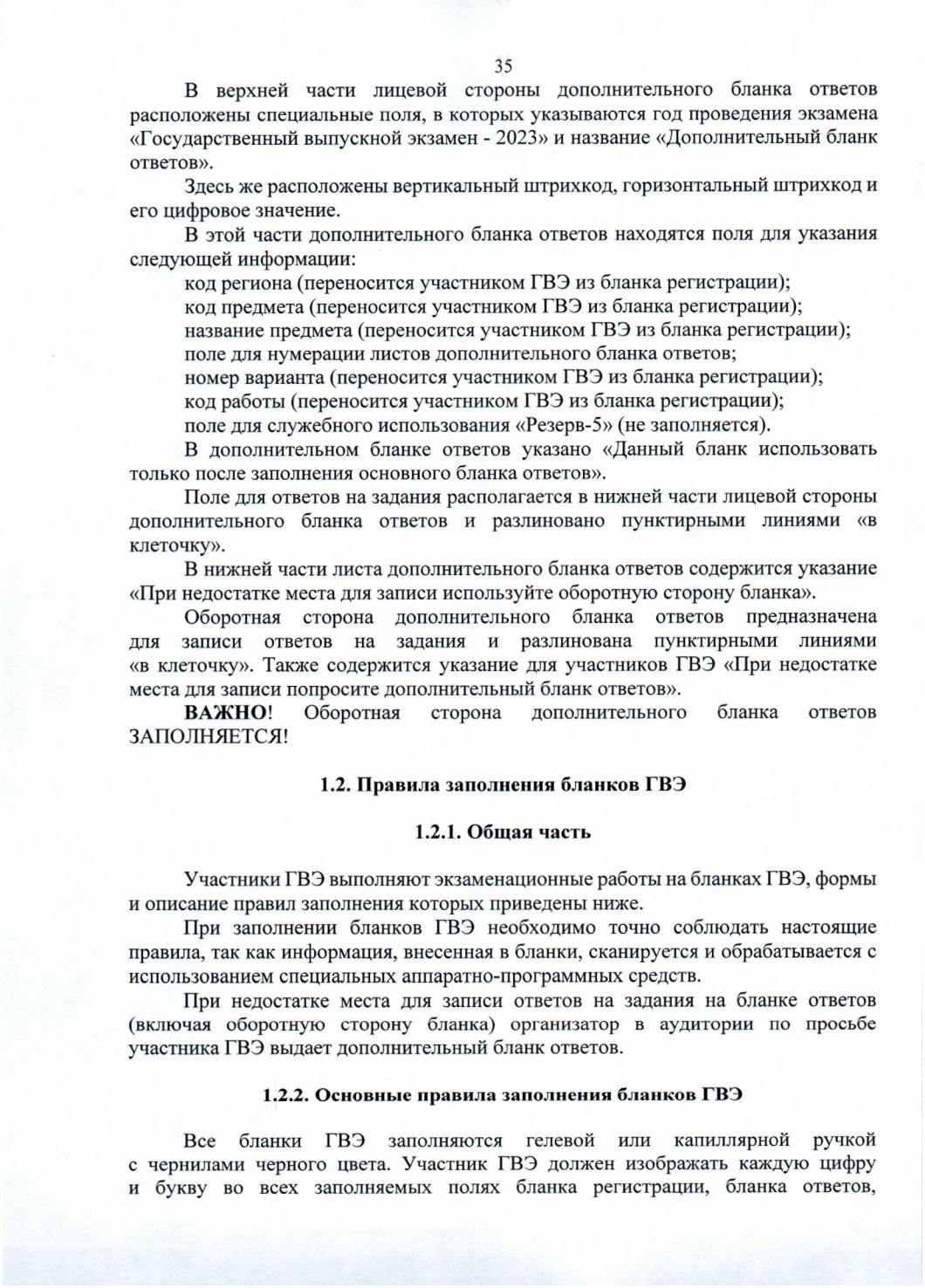 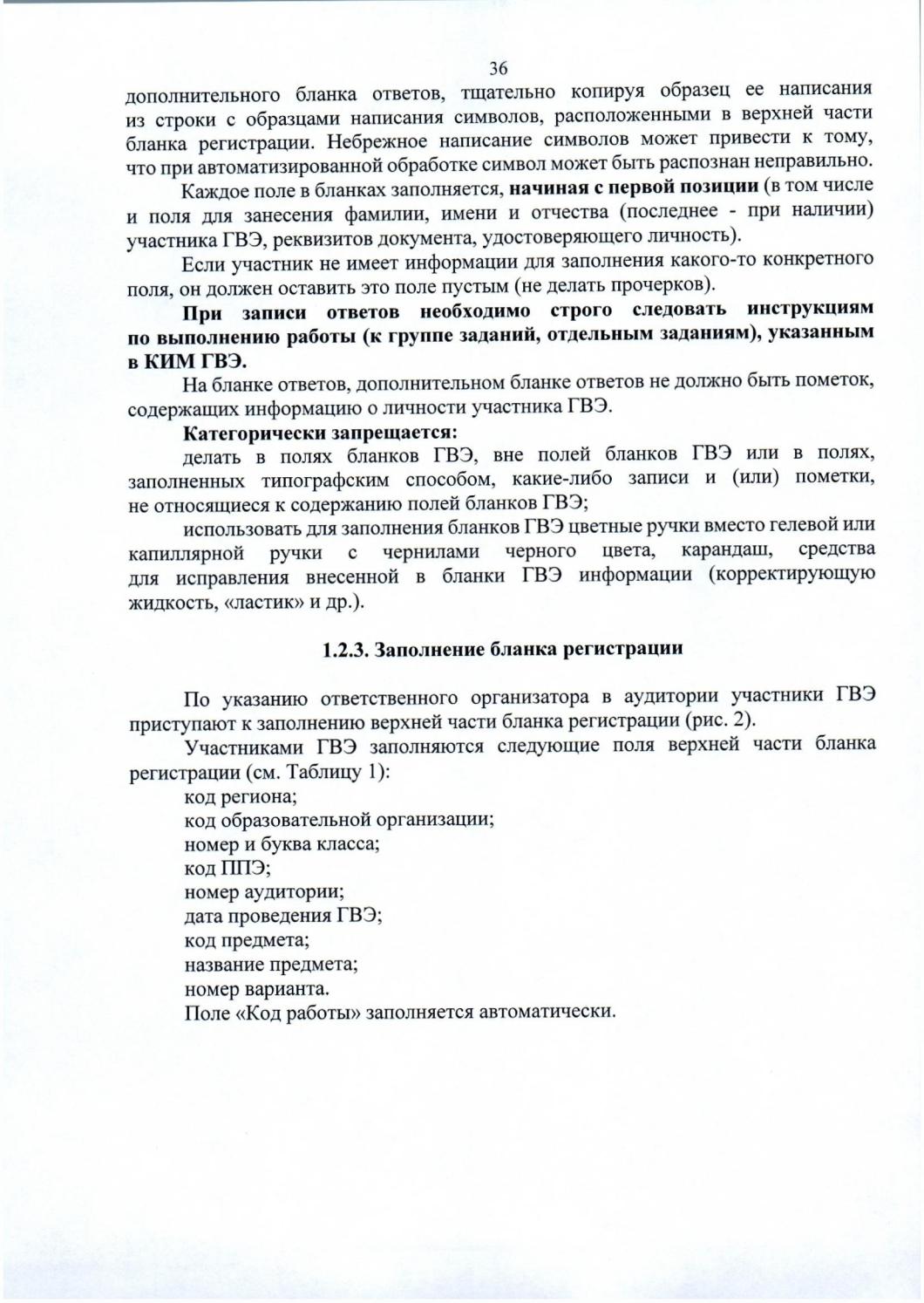 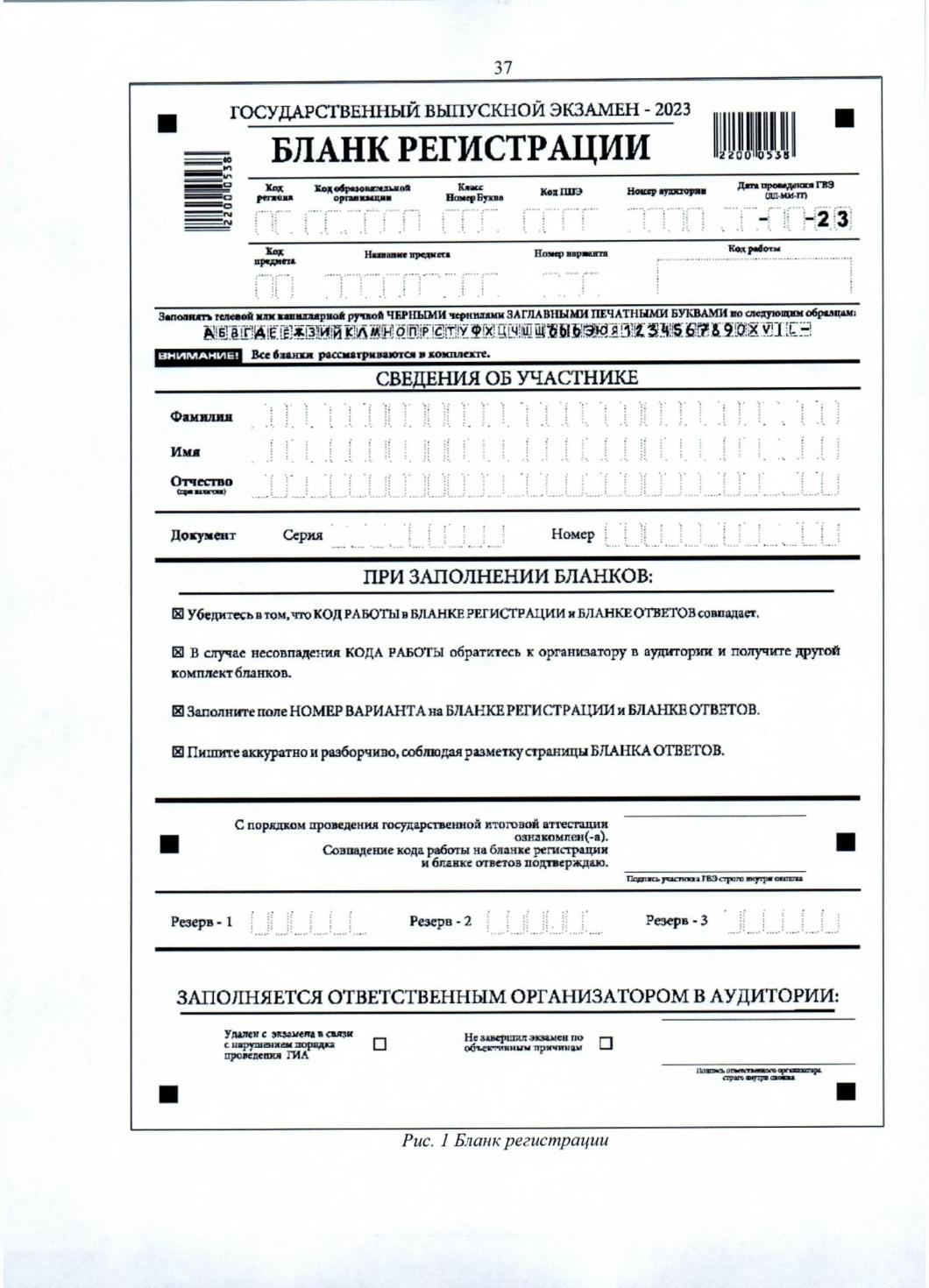 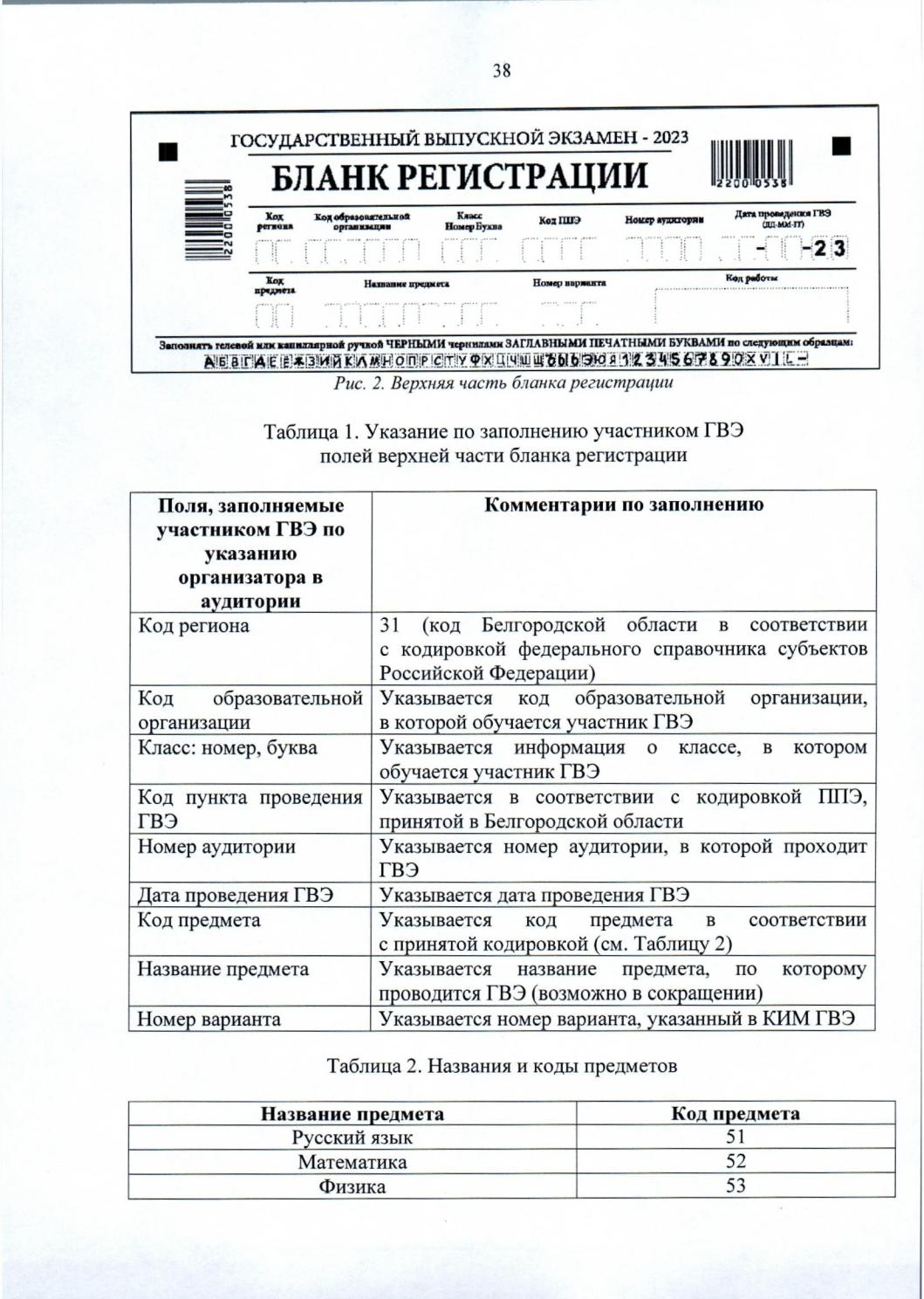 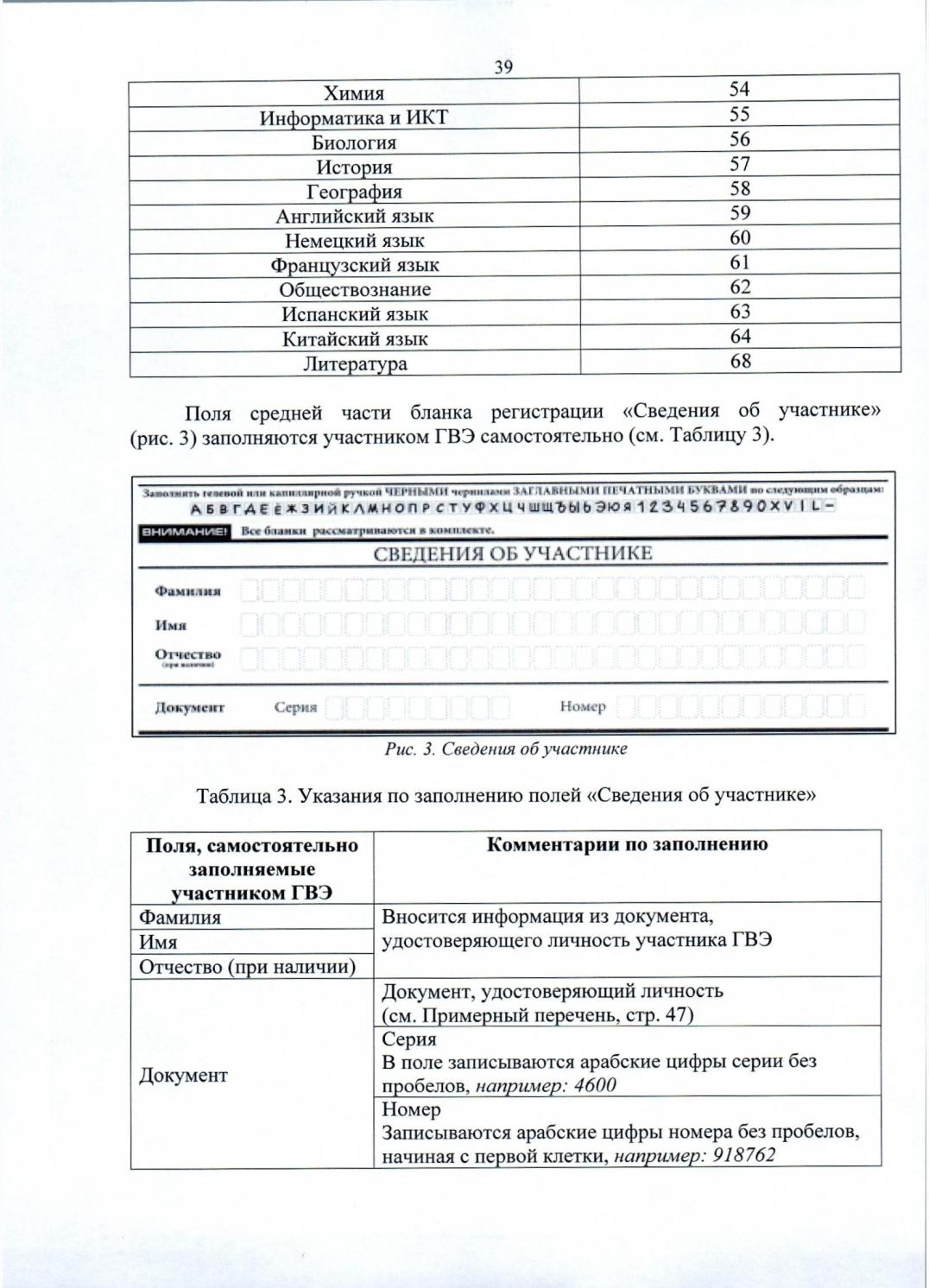 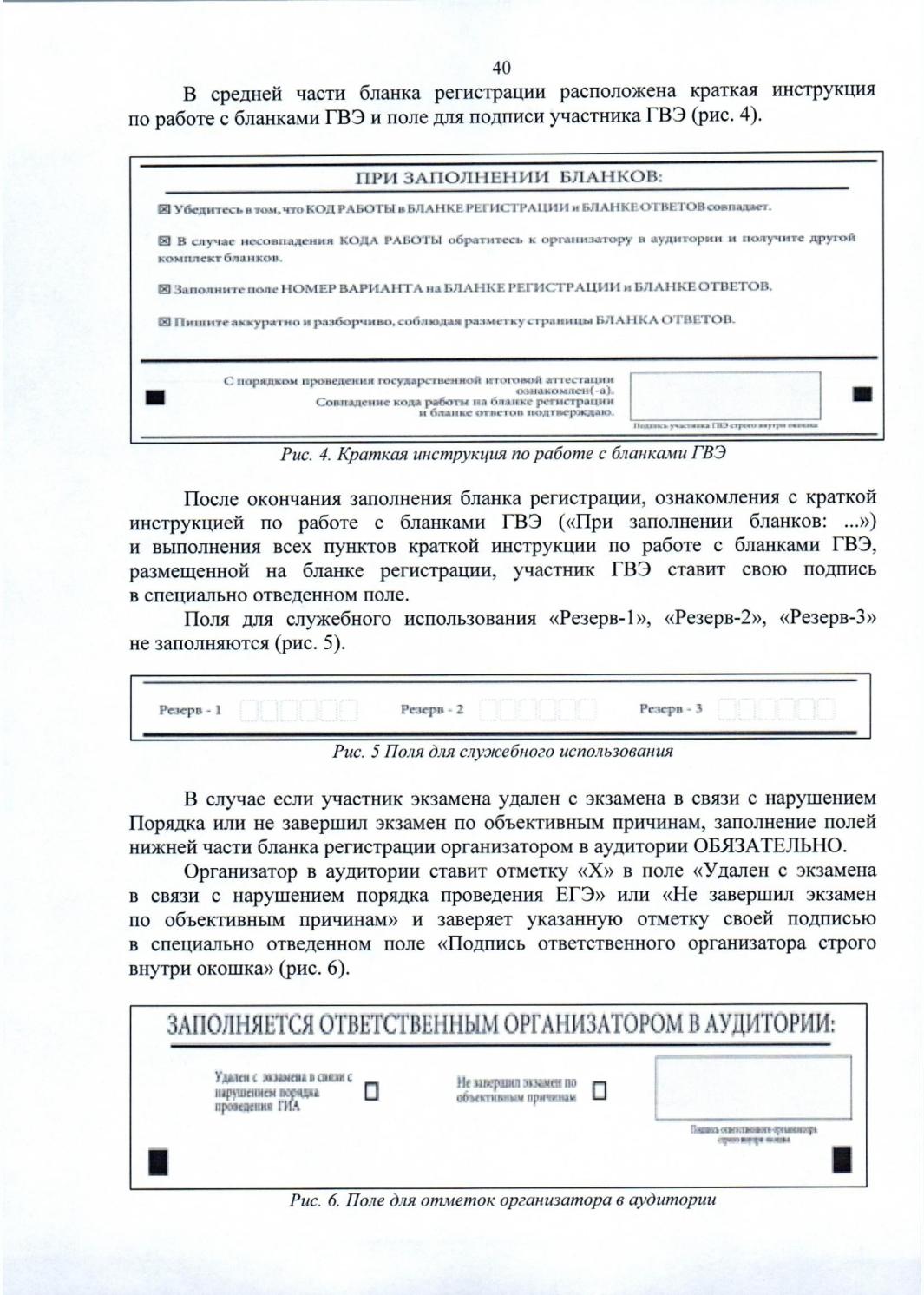 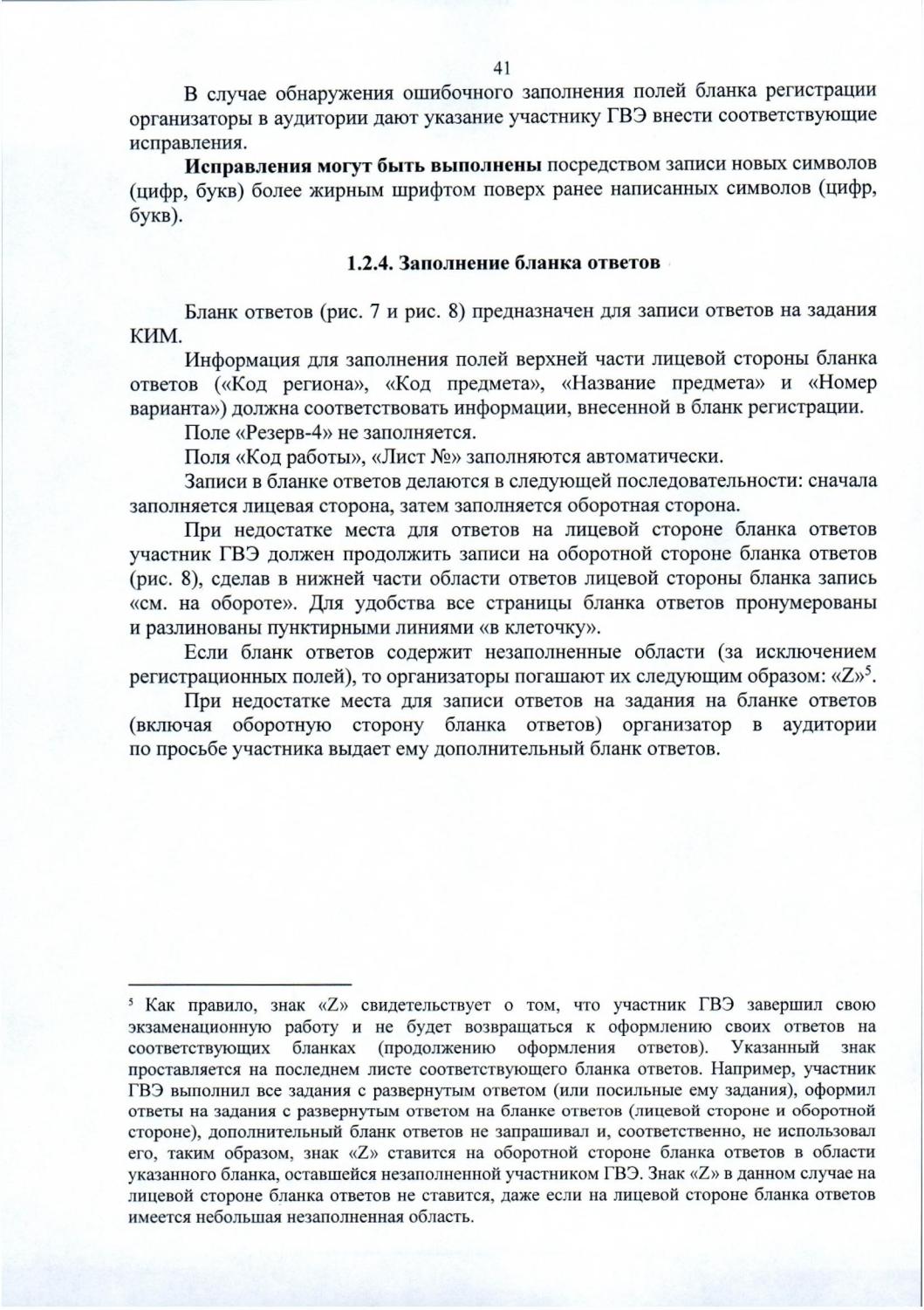 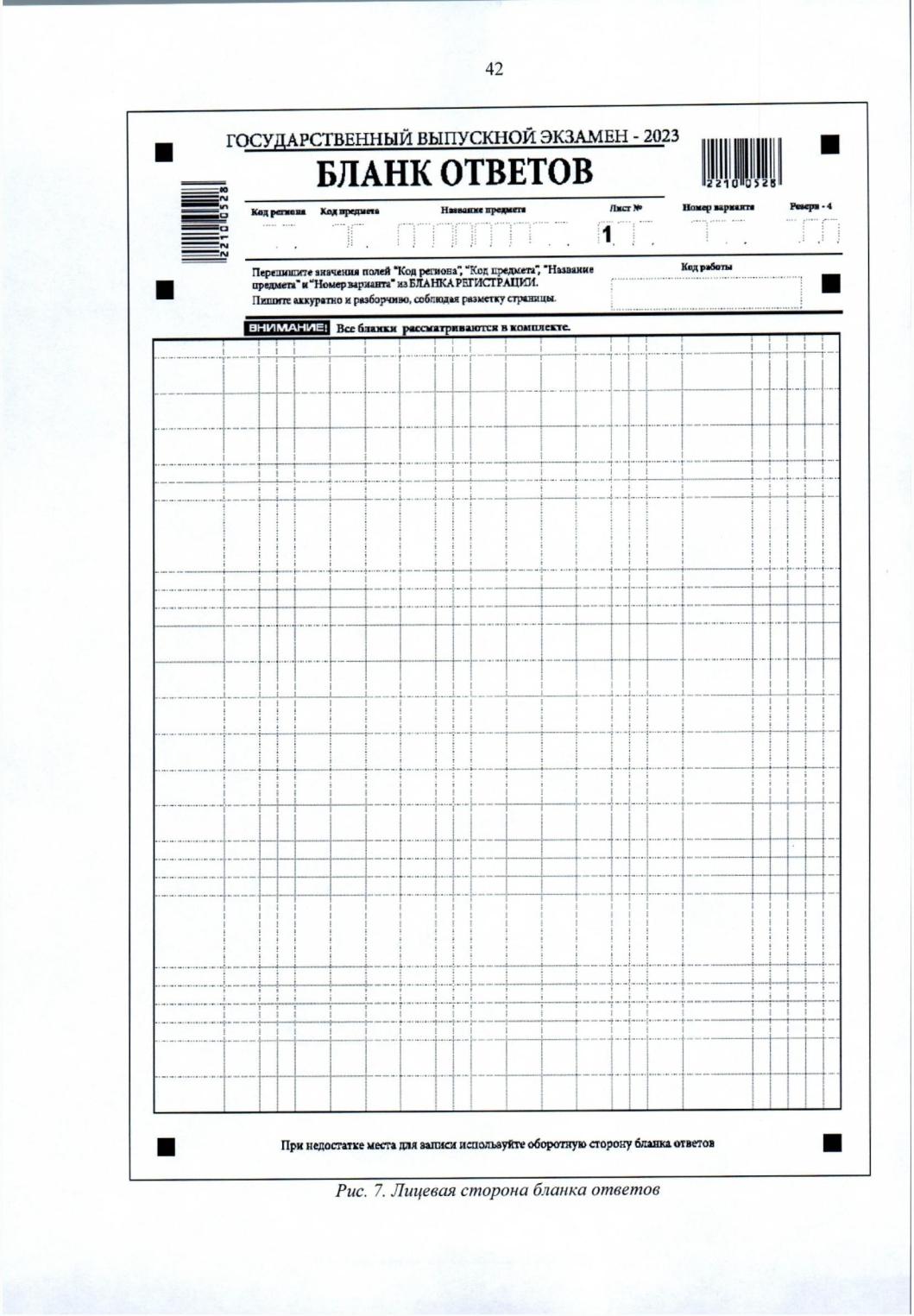 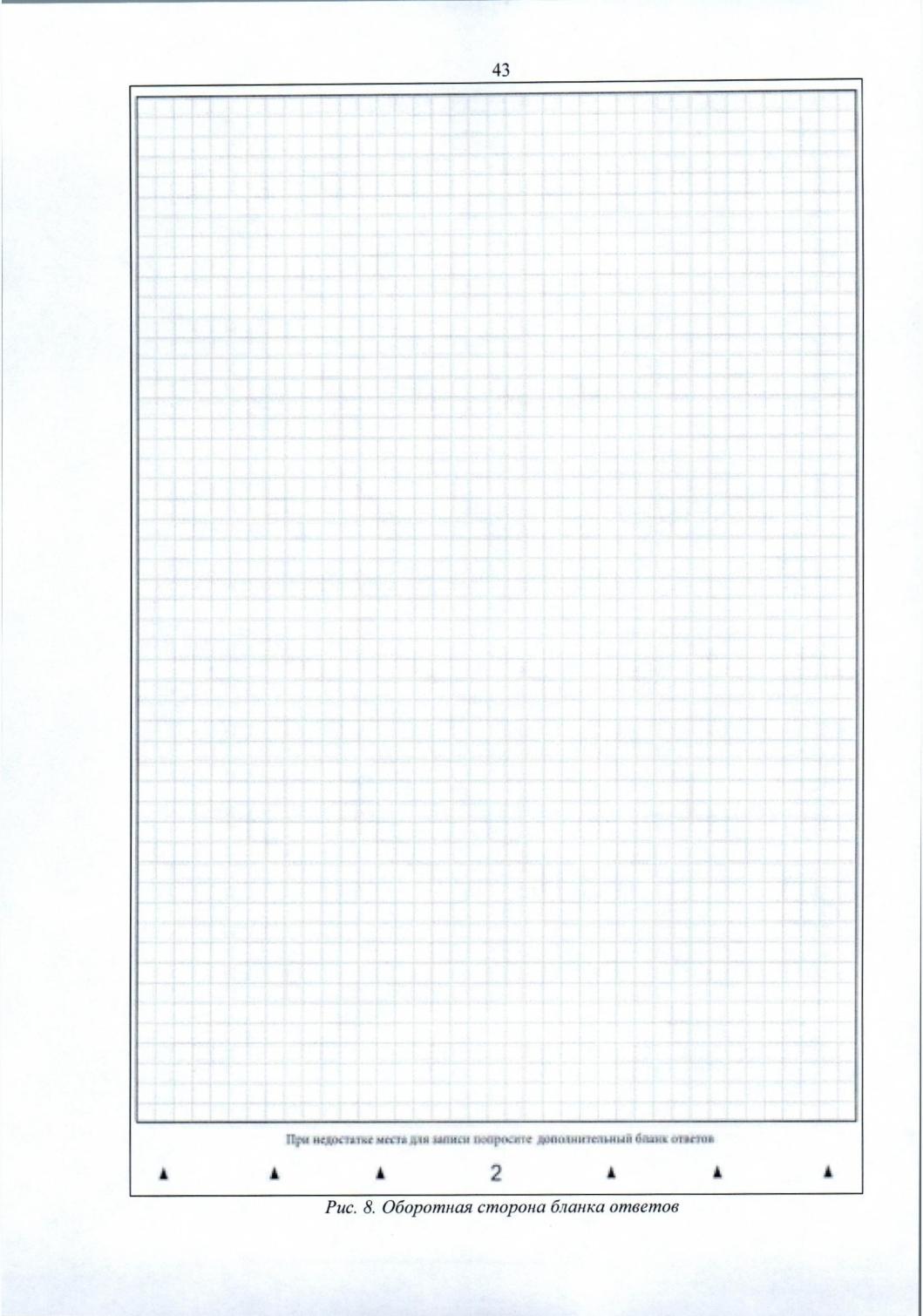 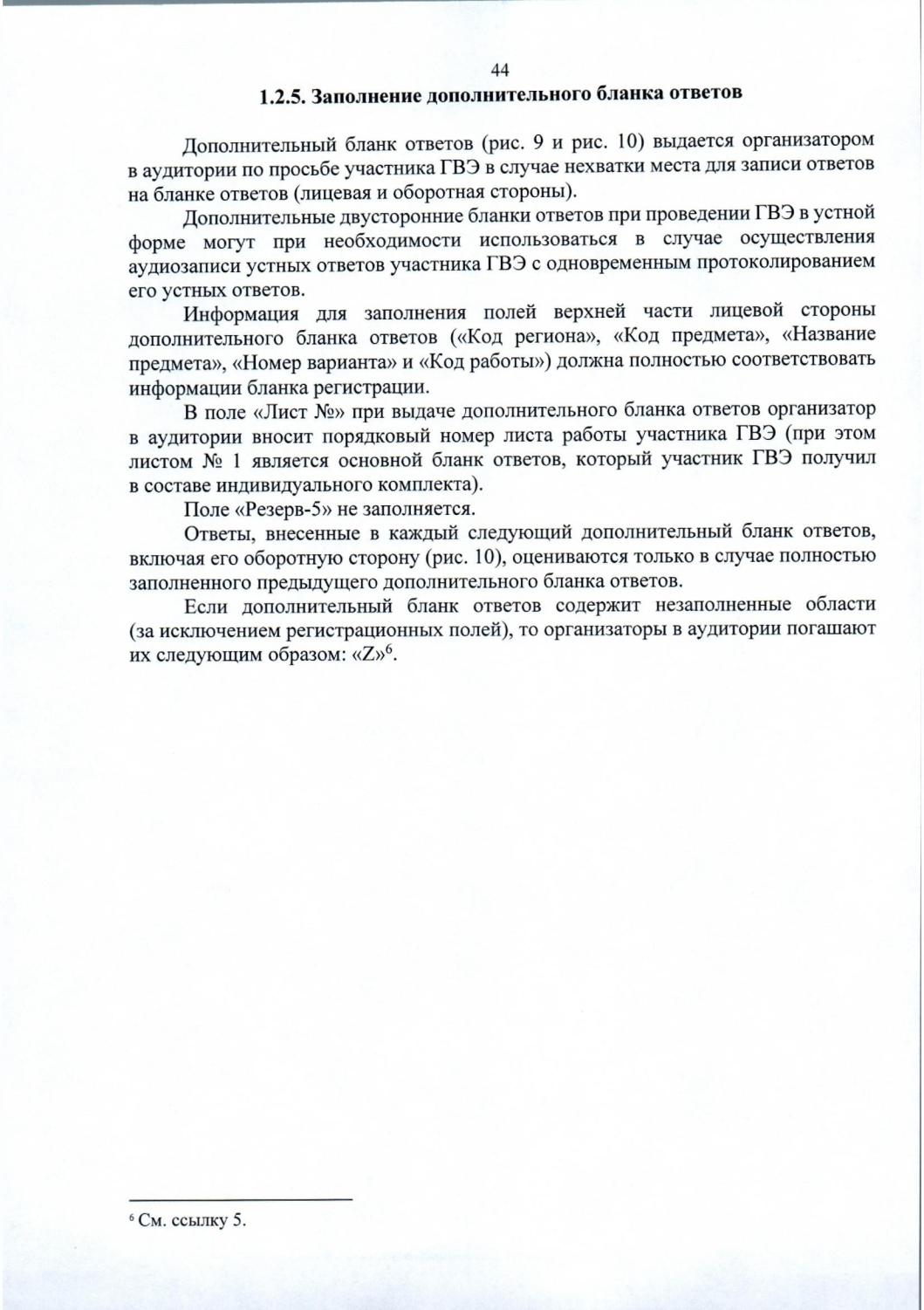 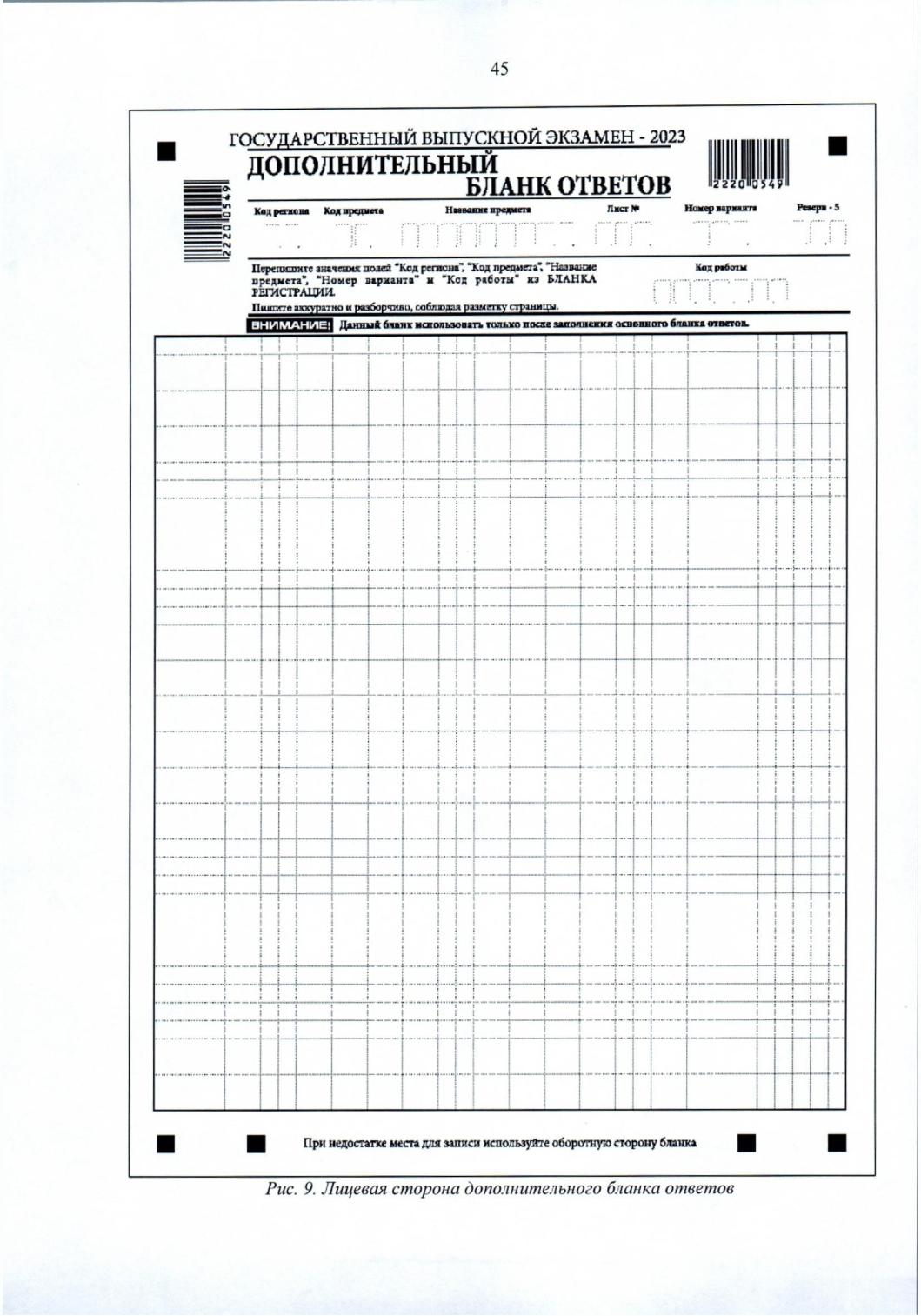 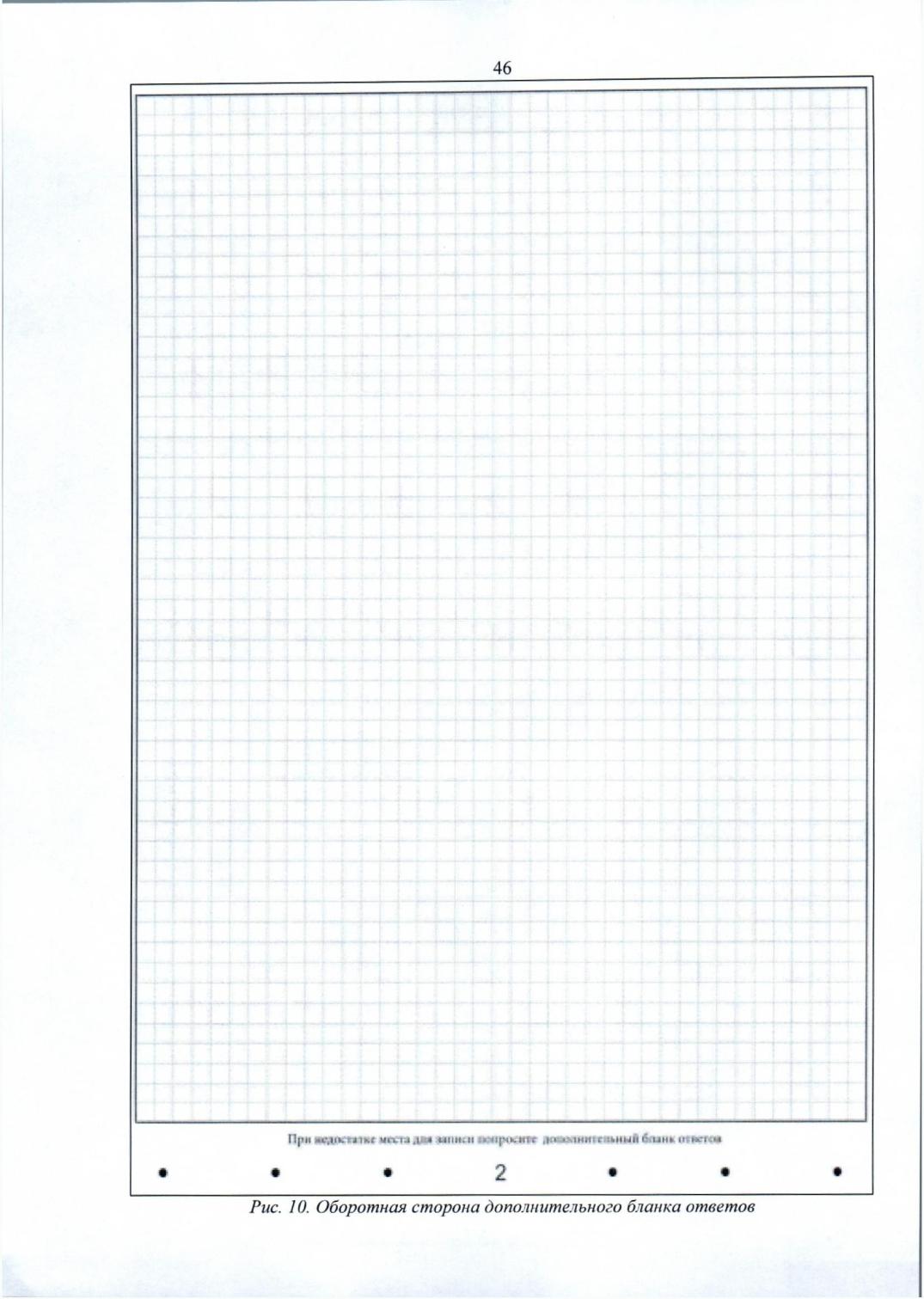 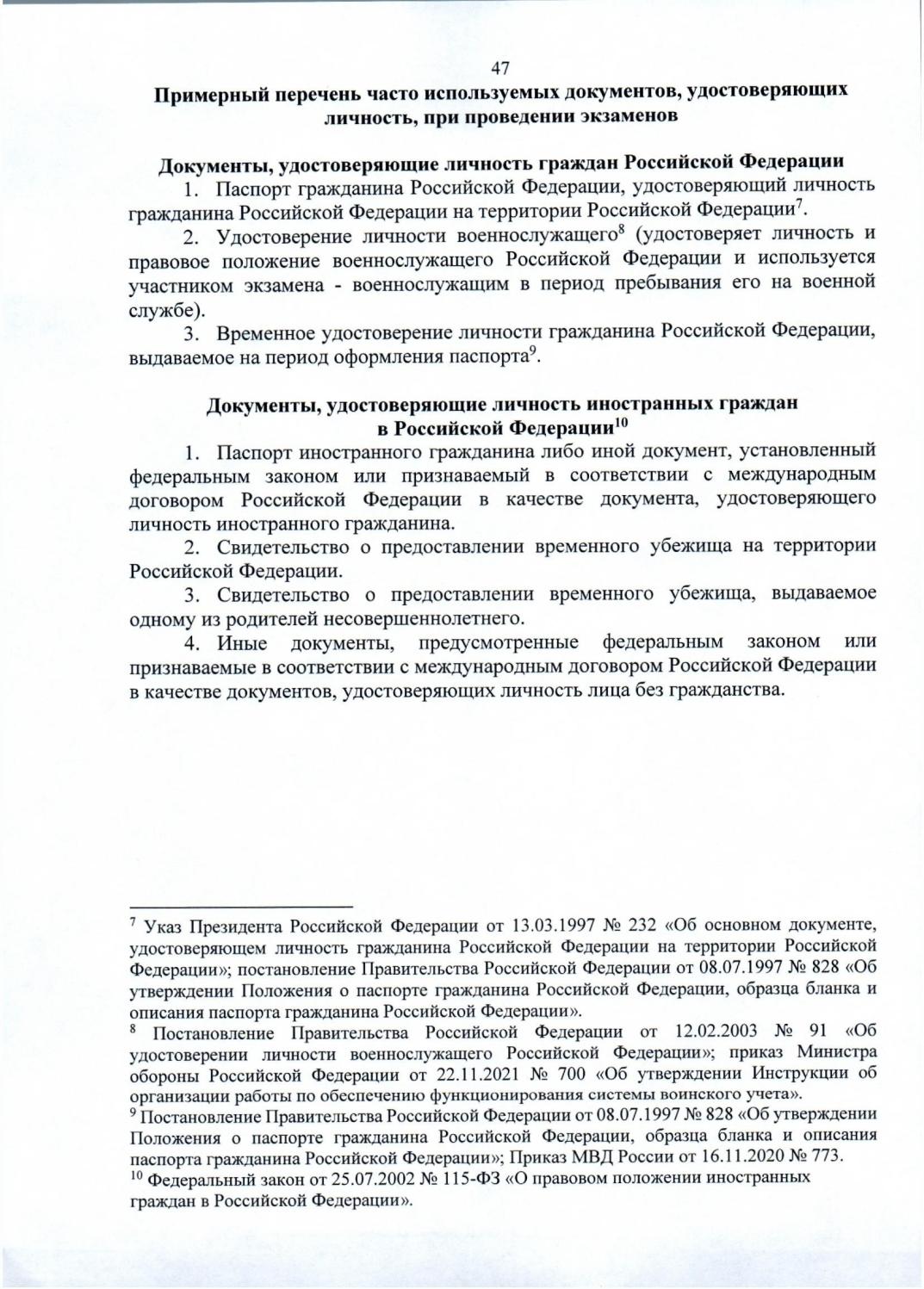 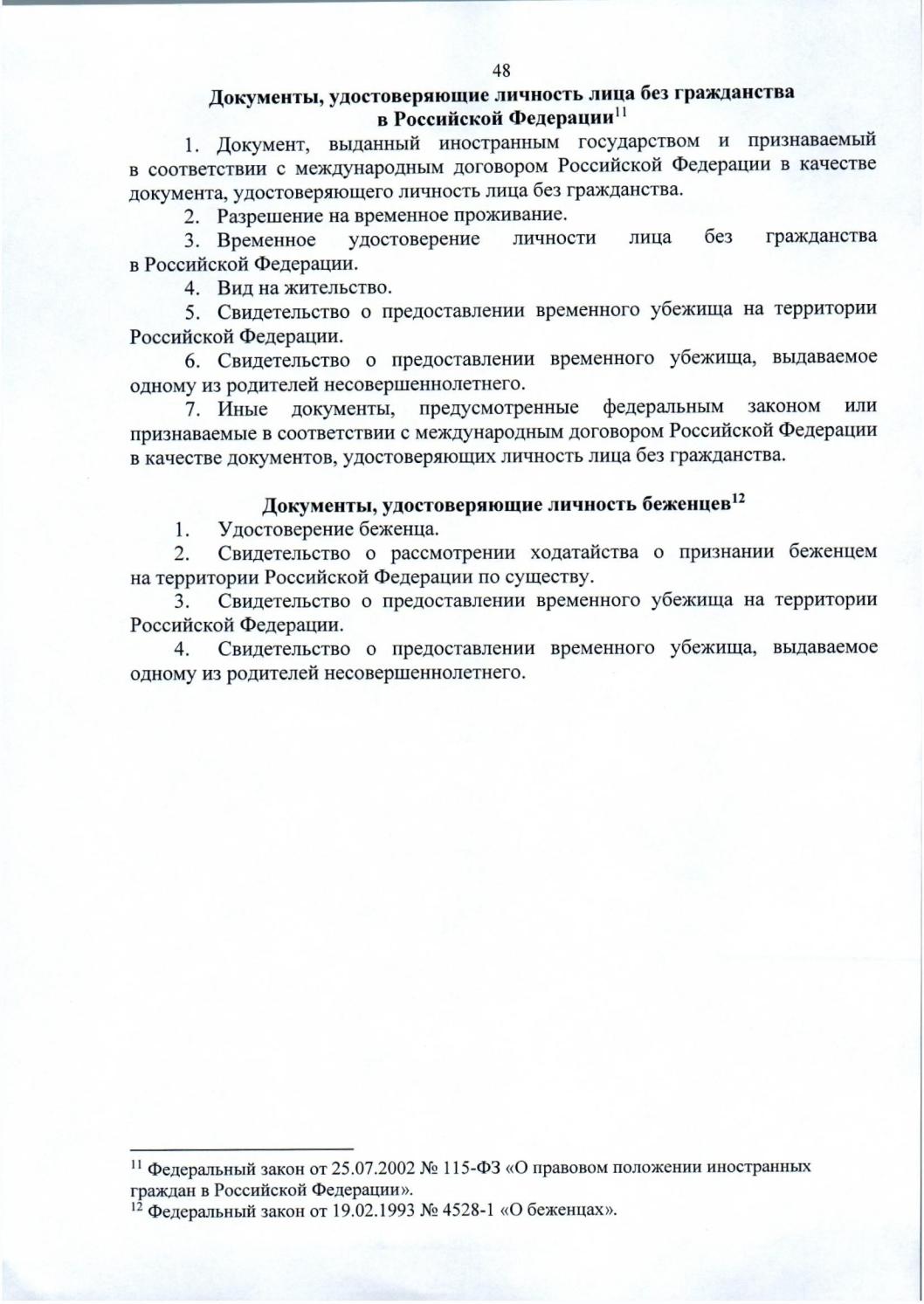 Начальник управления образования администрации Алексеевского городского округа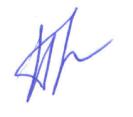                             М.А. ПогореловаС приказом ознакомлены: Н.Ю. КуманинаА.В. РощупкинаПриложение 1к приказу управления образования администрации Алексеевского городского округаот «11» сентября 2023 г. №796 ГИАГосударственная итоговая аттестация по образовательным программам среднего общего образованияЕГЭЕдиный государственный экзамен КЕГЭЕГЭ по информатике и ИКТ в компьютерной формеКИМ ГВЭТексты, темы, задания и билеты ГВЭКИМ ЕГЭКонтрольные измерительные материалы ЕГЭ, представляющие собой комплексы заданий стандартизированной формыОбучающиесяобучающиеся, допущенные в установленном порядке к ГИАПорядок порядок проведения государственной итоговой аттестации по образовательным программам среднего общего образования, утвержденный приказом Министерства просвещения Российской Федерации и Федеральной службы по надзору в сфере образования и науки от 04 апреля 2023 года № 233/552 (зарегистрирован Министерством юстиции Российской Федерации 15 мая 2023 года, регистрационный № 73314)ППЭПункт проведения экзаменовПримерный переченьПримерный перечень часто используемых документов, удостоверяющих личность, при проведении экзаменовУчастники ГВЭОбучающиеся в специальных учебно-воспитательных учреждениях закрытого типа, а также в учреждениях, исполняющих наказание в виде лишения свободы; обучающиеся по образовательным программам среднего профессионального образования, получающие среднее общее образование по имеющим государственную аккредитацию образовательным программам среднего общего образования, в том числе по образовательным программам среднего профессионального образования, интегрированным с образовательными программами основного общего и среднего общего образования; обучающиеся с ограниченными возможностями здоровья, обучающиеся – дети-инвалиды и инвалиды, осваивающие образовательные программы среднего общего образованияУчастники ГИАОбучающиеся по образовательным программам среднего общего образования, допущенные в установленном порядке к ГИА; экстерны, допущенные в установленном порядке к ГИАУчастникиЛица, освоившие образовательные программы среднего общегоПриложение 2к приказу управления образования администрации Алексеевского городского округаот «11» сентября 2023 г. №796 